Frodsham CE Primary School	Long Term Plan 2023/2024   Reception Love each other as God loves us.AutumnAutumnAutumnSpringSpringSpringSummerSummerChristianValuesLoveRespectRespectKindnessCommunityCommunityFaithResilienceRE(Year A)Several visits to be made to StLaurence’s Church throughout the year.CreationWhat does the creation story teach Christians about God?I can talk about how Christians believe that God   created the world and thought it was good.I can talk about how Christians believe that the world and everything in it belongs to God and humans should take care of it.IncarnationWhy do Christians perform nativity plays at Christmas?Why do Christians give and receive presents at Christmas?Why do Christians say Jesus is special?I can retell the Christmas story simply.I can talk about how nativity plays help Christians remember and celebrate the birth of Jesus.CreationWhat does the creation story teach Christians about God?I can talk about how Christians believe that God   created the world and thought it was good.I can talk about how Christians believe that the world and everything in it belongs to God and humans should take care of it.IncarnationWhy do Christians perform nativity plays at Christmas?Why do Christians give and receive presents at Christmas?Why do Christians say Jesus is special?I can retell the Christmas story simply.I can talk about how nativity plays help Christians remember and celebrate the birth of Jesus.CreationWhat does the creation story teach Christians about God?I can talk about how Christians believe that God   created the world and thought it was good.I can talk about how Christians believe that the world and everything in it belongs to God and humans should take care of it.IncarnationWhy do Christians perform nativity plays at Christmas?Why do Christians give and receive presents at Christmas?Why do Christians say Jesus is special?I can retell the Christmas story simply.I can talk about how nativity plays help Christians remember and celebrate the birth of Jesus.Old Testament StoriesWhat do the stories of the Old Testament teach us about God?I can begin to talk about stories from the Bible and what these teach us about God.Specified stories to be shared:NoahMoses’ BirthJoseph’s CoatDavid and GoliathDaniel and the LionsJonahDiscipleship Why did the first disciples change their lives when they met Jesus? I can describe three changes that happened to  the disciples after they met Jesus. I can talk about why the disciples changed their  lives when they met Jesus. I can talk about the impact Jesus made on the disciples.Easter/ForgivenessWhy do people say sorry?Why do Christians say, ‘it doesn’t matter when people make mistakes?’Why do Christians put three crosses in an Easter garden?I can say why the words ‘sorry’ and ‘apologise’ might be important to Christians.I can say what Jesus may have been meaning when he said ‘turn the other cheek’.I can explain what an Easter garden is and why Christians might put 3 crosses in it.Old Testament StoriesWhat do the stories of the Old Testament teach us about God?I can begin to talk about stories from the Bible and what these teach us about God.Specified stories to be shared:NoahMoses’ BirthJoseph’s CoatDavid and GoliathDaniel and the LionsJonahDiscipleship Why did the first disciples change their lives when they met Jesus? I can describe three changes that happened to  the disciples after they met Jesus. I can talk about why the disciples changed their  lives when they met Jesus. I can talk about the impact Jesus made on the disciples.Easter/ForgivenessWhy do people say sorry?Why do Christians say, ‘it doesn’t matter when people make mistakes?’Why do Christians put three crosses in an Easter garden?I can say why the words ‘sorry’ and ‘apologise’ might be important to Christians.I can say what Jesus may have been meaning when he said ‘turn the other cheek’.I can explain what an Easter garden is and why Christians might put 3 crosses in it.Old Testament StoriesWhat do the stories of the Old Testament teach us about God?I can begin to talk about stories from the Bible and what these teach us about God.Specified stories to be shared:NoahMoses’ BirthJoseph’s CoatDavid and GoliathDaniel and the LionsJonahDiscipleship Why did the first disciples change their lives when they met Jesus? I can describe three changes that happened to  the disciples after they met Jesus. I can talk about why the disciples changed their  lives when they met Jesus. I can talk about the impact Jesus made on the disciples.Easter/ForgivenessWhy do people say sorry?Why do Christians say, ‘it doesn’t matter when people make mistakes?’Why do Christians put three crosses in an Easter garden?I can say why the words ‘sorry’ and ‘apologise’ might be important to Christians.I can say what Jesus may have been meaning when he said ‘turn the other cheek’.I can explain what an Easter garden is and why Christians might put 3 crosses in it.Miracles of JesusWhat do the miracles teach us about God’s and Jesus’ power?I can begin to talk about stories from the Bible and what these teach us about God and Jesus.Parables of JesusHow do the parables teach us to live as God and Jesus would want us to?I can begin to talk about stories from the Bible and what these teach us about how God and Jesus want people to live.Miracles of JesusWhat do the miracles teach us about God’s and Jesus’ power?I can begin to talk about stories from the Bible and what these teach us about God and Jesus.Parables of JesusHow do the parables teach us to live as God and Jesus would want us to?I can begin to talk about stories from the Bible and what these teach us about how God and Jesus want people to live.RE(Year A)Several visits to be made to StLaurence’s Church throughout the year.World Faith Celebrations – teach as they occur across the year - What do other people believe? Is it the same or different to Christianity?World Faith Celebrations – teach as they occur across the year - What do other people believe? Is it the same or different to Christianity?World Faith Celebrations – teach as they occur across the year - What do other people believe? Is it the same or different to Christianity?World Faith Celebrations – teach as they occur across the year - What do other people believe? Is it the same or different to Christianity?World Faith Celebrations – teach as they occur across the year - What do other people believe? Is it the same or different to Christianity?World Faith Celebrations – teach as they occur across the year - What do other people believe? Is it the same or different to Christianity?World Faith Celebrations – teach as they occur across the year - What do other people believe? Is it the same or different to Christianity?World Faith Celebrations – teach as they occur across the year - What do other people believe? Is it the same or different to Christianity?RE(Year B)Several visits to be made to StLaurence’s Church throughout the year.Love each other as God loves usWhat does the creation story teach Christians about God’s love for all?  I can explain what the school vision ‘Love as God    loves us’ means.  I can talk about how Christians believe that God   created the world as a way of showing his love   for us.I can talk about how Christians believe that the world and everything in it belongs to God and humans should love and take care of it.IncarnationWhy do Christians perform nativity plays at Christmas?  Why do Christians give and receive presents at     Christmas?Why do Christians say Jesus is special?  I can retell the Christmas story simply.I can talk about how nativity plays help Christians remember and celebrate the birth of Jesus.Love each other as God loves usWhat does the creation story teach Christians about God’s love for all?  I can explain what the school vision ‘Love as God    loves us’ means.  I can talk about how Christians believe that God   created the world as a way of showing his love   for us.I can talk about how Christians believe that the world and everything in it belongs to God and humans should love and take care of it.IncarnationWhy do Christians perform nativity plays at Christmas?  Why do Christians give and receive presents at     Christmas?Why do Christians say Jesus is special?  I can retell the Christmas story simply.I can talk about how nativity plays help Christians remember and celebrate the birth of Jesus.Love each other as God loves usWhat does the creation story teach Christians about God’s love for all?  I can explain what the school vision ‘Love as God    loves us’ means.  I can talk about how Christians believe that God   created the world as a way of showing his love   for us.I can talk about how Christians believe that the world and everything in it belongs to God and humans should love and take care of it.IncarnationWhy do Christians perform nativity plays at Christmas?  Why do Christians give and receive presents at     Christmas?Why do Christians say Jesus is special?  I can retell the Christmas story simply.I can talk about how nativity plays help Christians remember and celebrate the birth of Jesus.Old Testament StoriesWhat do the stories of the Old Testament teach us about God?I can begin to talk about stories from the Bible and what these teach us about God.Specified storiesto be shared:NoahMoses’ BirthJoseph’s CoatDavid and GoliathDaniel and the LionsJonahHoly SpiritEaster/Forgiveness    Why do people say sorry? Why do Christians say, ‘it doesn’t matter when people make mistakes?’ Why do Christians put three crosses in an Easter     Garden?  I can say why the words ‘sorry’ and ‘apologise’   might be important to Christians.  I can say what Jesus may have been meaning  when he said ‘turn the other cheek’.I can explain what an Easter garden is and why Christians might put 3 crosses in it.Old Testament StoriesWhat do the stories of the Old Testament teach us about God?I can begin to talk about stories from the Bible and what these teach us about God.Specified storiesto be shared:NoahMoses’ BirthJoseph’s CoatDavid and GoliathDaniel and the LionsJonahHoly SpiritEaster/Forgiveness    Why do people say sorry? Why do Christians say, ‘it doesn’t matter when people make mistakes?’ Why do Christians put three crosses in an Easter     Garden?  I can say why the words ‘sorry’ and ‘apologise’   might be important to Christians.  I can say what Jesus may have been meaning  when he said ‘turn the other cheek’.I can explain what an Easter garden is and why Christians might put 3 crosses in it.Old Testament StoriesWhat do the stories of the Old Testament teach us about God?I can begin to talk about stories from the Bible and what these teach us about God.Specified storiesto be shared:NoahMoses’ BirthJoseph’s CoatDavid and GoliathDaniel and the LionsJonahHoly SpiritEaster/Forgiveness    Why do people say sorry? Why do Christians say, ‘it doesn’t matter when people make mistakes?’ Why do Christians put three crosses in an Easter     Garden?  I can say why the words ‘sorry’ and ‘apologise’   might be important to Christians.  I can say what Jesus may have been meaning  when he said ‘turn the other cheek’.I can explain what an Easter garden is and why Christians might put 3 crosses in it.Miracles of JesusWhat do the miracles teach us about God’s and Jesus’ power?I can begin to talk about stories from the Bible and what these teach us about God and Jesus.Parables of JesusHow do the parables teach us to live as God and Jesus would want us to?I can begin to talk about stories from the Bible and what these teach us about how God and Jesus want people to live.Miracles of JesusWhat do the miracles teach us about God’s and Jesus’ power?I can begin to talk about stories from the Bible and what these teach us about God and Jesus.Parables of JesusHow do the parables teach us to live as God and Jesus would want us to?I can begin to talk about stories from the Bible and what these teach us about how God and Jesus want people to live.Autumn 1Autumn 1Autumn 2Spring 1Spring 1Spring 2Summer 1Summer 2General ThemesThese themes may be adapted at various points to allow for children’s interests to flow through theProvision.All about meAll about meLet’s tell a storyJourneysJourneysEggs, eggs, eggs!SuperheroesAll creatures great and smallCharacteristics of Effective LearningOver Arching PrinciplesPlayPlaying and exploring: - Children investigate and experience things, and ‘have a go’. Children who actively participate in their own play develop a larger store of information and experiences to draw on which positively supports their learning.Active learning: - Children concentrate and keep on trying if they encounter difficulties. They are proud of their own achievements. For children to develop into self-regulating, lifelong learners they are required to take ownership, accept challenges, and learn persistence. Creating and thinking critically: - Children develop their own ideas and make links between these ideas. They think flexibly and rationally, drawing on previous experiences which help them to solve problems and reach conclusions.Unique Child: Every child is unique and has the potential to be resilient, capable, confident and self-assured. Positive Relationships: Children flourish with warm, strong & positive partnerships between all staff and parents/carers. This promotes independence across the EYFS curriculum. Enabling environments: Children learn and develop well in safe and secure environments where routines are established and where adults respond to their individual needs and help them to build upon their learning over time. Learning and Development: Children develop and learn at different rates. We will support all children no matter where they are in their learning journey.PLAY: In Reception, we understand that children learn best when they are absorbed, interested and active. We understand that active learning involves other children, adults, objects, ideas, stimuli and events that aim to engage and involve children for sustained periods. We believe that Early Years education should be as practical as possible. PLAY is essential for children’s development across all areas. Play builds on children’s confidence as they learn to explore, to relate to others around them and develop relationships, set their own goals and solve problems. Children learn by leading their own play and by taking part in play which is guided by adults.Playing and exploring: - Children investigate and experience things, and ‘have a go’. Children who actively participate in their own play develop a larger store of information and experiences to draw on which positively supports their learning.Active learning: - Children concentrate and keep on trying if they encounter difficulties. They are proud of their own achievements. For children to develop into self-regulating, lifelong learners they are required to take ownership, accept challenges, and learn persistence. Creating and thinking critically: - Children develop their own ideas and make links between these ideas. They think flexibly and rationally, drawing on previous experiences which help them to solve problems and reach conclusions.Unique Child: Every child is unique and has the potential to be resilient, capable, confident and self-assured. Positive Relationships: Children flourish with warm, strong & positive partnerships between all staff and parents/carers. This promotes independence across the EYFS curriculum. Enabling environments: Children learn and develop well in safe and secure environments where routines are established and where adults respond to their individual needs and help them to build upon their learning over time. Learning and Development: Children develop and learn at different rates. We will support all children no matter where they are in their learning journey.PLAY: In Reception, we understand that children learn best when they are absorbed, interested and active. We understand that active learning involves other children, adults, objects, ideas, stimuli and events that aim to engage and involve children for sustained periods. We believe that Early Years education should be as practical as possible. PLAY is essential for children’s development across all areas. Play builds on children’s confidence as they learn to explore, to relate to others around them and develop relationships, set their own goals and solve problems. Children learn by leading their own play and by taking part in play which is guided by adults.Playing and exploring: - Children investigate and experience things, and ‘have a go’. Children who actively participate in their own play develop a larger store of information and experiences to draw on which positively supports their learning.Active learning: - Children concentrate and keep on trying if they encounter difficulties. They are proud of their own achievements. For children to develop into self-regulating, lifelong learners they are required to take ownership, accept challenges, and learn persistence. Creating and thinking critically: - Children develop their own ideas and make links between these ideas. They think flexibly and rationally, drawing on previous experiences which help them to solve problems and reach conclusions.Unique Child: Every child is unique and has the potential to be resilient, capable, confident and self-assured. Positive Relationships: Children flourish with warm, strong & positive partnerships between all staff and parents/carers. This promotes independence across the EYFS curriculum. Enabling environments: Children learn and develop well in safe and secure environments where routines are established and where adults respond to their individual needs and help them to build upon their learning over time. Learning and Development: Children develop and learn at different rates. We will support all children no matter where they are in their learning journey.PLAY: In Reception, we understand that children learn best when they are absorbed, interested and active. We understand that active learning involves other children, adults, objects, ideas, stimuli and events that aim to engage and involve children for sustained periods. We believe that Early Years education should be as practical as possible. PLAY is essential for children’s development across all areas. Play builds on children’s confidence as they learn to explore, to relate to others around them and develop relationships, set their own goals and solve problems. Children learn by leading their own play and by taking part in play which is guided by adults.Playing and exploring: - Children investigate and experience things, and ‘have a go’. Children who actively participate in their own play develop a larger store of information and experiences to draw on which positively supports their learning.Active learning: - Children concentrate and keep on trying if they encounter difficulties. They are proud of their own achievements. For children to develop into self-regulating, lifelong learners they are required to take ownership, accept challenges, and learn persistence. Creating and thinking critically: - Children develop their own ideas and make links between these ideas. They think flexibly and rationally, drawing on previous experiences which help them to solve problems and reach conclusions.Unique Child: Every child is unique and has the potential to be resilient, capable, confident and self-assured. Positive Relationships: Children flourish with warm, strong & positive partnerships between all staff and parents/carers. This promotes independence across the EYFS curriculum. Enabling environments: Children learn and develop well in safe and secure environments where routines are established and where adults respond to their individual needs and help them to build upon their learning over time. Learning and Development: Children develop and learn at different rates. We will support all children no matter where they are in their learning journey.PLAY: In Reception, we understand that children learn best when they are absorbed, interested and active. We understand that active learning involves other children, adults, objects, ideas, stimuli and events that aim to engage and involve children for sustained periods. We believe that Early Years education should be as practical as possible. PLAY is essential for children’s development across all areas. Play builds on children’s confidence as they learn to explore, to relate to others around them and develop relationships, set their own goals and solve problems. Children learn by leading their own play and by taking part in play which is guided by adults.Playing and exploring: - Children investigate and experience things, and ‘have a go’. Children who actively participate in their own play develop a larger store of information and experiences to draw on which positively supports their learning.Active learning: - Children concentrate and keep on trying if they encounter difficulties. They are proud of their own achievements. For children to develop into self-regulating, lifelong learners they are required to take ownership, accept challenges, and learn persistence. Creating and thinking critically: - Children develop their own ideas and make links between these ideas. They think flexibly and rationally, drawing on previous experiences which help them to solve problems and reach conclusions.Unique Child: Every child is unique and has the potential to be resilient, capable, confident and self-assured. Positive Relationships: Children flourish with warm, strong & positive partnerships between all staff and parents/carers. This promotes independence across the EYFS curriculum. Enabling environments: Children learn and develop well in safe and secure environments where routines are established and where adults respond to their individual needs and help them to build upon their learning over time. Learning and Development: Children develop and learn at different rates. We will support all children no matter where they are in their learning journey.PLAY: In Reception, we understand that children learn best when they are absorbed, interested and active. We understand that active learning involves other children, adults, objects, ideas, stimuli and events that aim to engage and involve children for sustained periods. We believe that Early Years education should be as practical as possible. PLAY is essential for children’s development across all areas. Play builds on children’s confidence as they learn to explore, to relate to others around them and develop relationships, set their own goals and solve problems. Children learn by leading their own play and by taking part in play which is guided by adults.Playing and exploring: - Children investigate and experience things, and ‘have a go’. Children who actively participate in their own play develop a larger store of information and experiences to draw on which positively supports their learning.Active learning: - Children concentrate and keep on trying if they encounter difficulties. They are proud of their own achievements. For children to develop into self-regulating, lifelong learners they are required to take ownership, accept challenges, and learn persistence. Creating and thinking critically: - Children develop their own ideas and make links between these ideas. They think flexibly and rationally, drawing on previous experiences which help them to solve problems and reach conclusions.Unique Child: Every child is unique and has the potential to be resilient, capable, confident and self-assured. Positive Relationships: Children flourish with warm, strong & positive partnerships between all staff and parents/carers. This promotes independence across the EYFS curriculum. Enabling environments: Children learn and develop well in safe and secure environments where routines are established and where adults respond to their individual needs and help them to build upon their learning over time. Learning and Development: Children develop and learn at different rates. We will support all children no matter where they are in their learning journey.PLAY: In Reception, we understand that children learn best when they are absorbed, interested and active. We understand that active learning involves other children, adults, objects, ideas, stimuli and events that aim to engage and involve children for sustained periods. We believe that Early Years education should be as practical as possible. PLAY is essential for children’s development across all areas. Play builds on children’s confidence as they learn to explore, to relate to others around them and develop relationships, set their own goals and solve problems. Children learn by leading their own play and by taking part in play which is guided by adults.Playing and exploring: - Children investigate and experience things, and ‘have a go’. Children who actively participate in their own play develop a larger store of information and experiences to draw on which positively supports their learning.Active learning: - Children concentrate and keep on trying if they encounter difficulties. They are proud of their own achievements. For children to develop into self-regulating, lifelong learners they are required to take ownership, accept challenges, and learn persistence. Creating and thinking critically: - Children develop their own ideas and make links between these ideas. They think flexibly and rationally, drawing on previous experiences which help them to solve problems and reach conclusions.Unique Child: Every child is unique and has the potential to be resilient, capable, confident and self-assured. Positive Relationships: Children flourish with warm, strong & positive partnerships between all staff and parents/carers. This promotes independence across the EYFS curriculum. Enabling environments: Children learn and develop well in safe and secure environments where routines are established and where adults respond to their individual needs and help them to build upon their learning over time. Learning and Development: Children develop and learn at different rates. We will support all children no matter where they are in their learning journey.PLAY: In Reception, we understand that children learn best when they are absorbed, interested and active. We understand that active learning involves other children, adults, objects, ideas, stimuli and events that aim to engage and involve children for sustained periods. We believe that Early Years education should be as practical as possible. PLAY is essential for children’s development across all areas. Play builds on children’s confidence as they learn to explore, to relate to others around them and develop relationships, set their own goals and solve problems. Children learn by leading their own play and by taking part in play which is guided by adults.Playing and exploring: - Children investigate and experience things, and ‘have a go’. Children who actively participate in their own play develop a larger store of information and experiences to draw on which positively supports their learning.Active learning: - Children concentrate and keep on trying if they encounter difficulties. They are proud of their own achievements. For children to develop into self-regulating, lifelong learners they are required to take ownership, accept challenges, and learn persistence. Creating and thinking critically: - Children develop their own ideas and make links between these ideas. They think flexibly and rationally, drawing on previous experiences which help them to solve problems and reach conclusions.Unique Child: Every child is unique and has the potential to be resilient, capable, confident and self-assured. Positive Relationships: Children flourish with warm, strong & positive partnerships between all staff and parents/carers. This promotes independence across the EYFS curriculum. Enabling environments: Children learn and develop well in safe and secure environments where routines are established and where adults respond to their individual needs and help them to build upon their learning over time. Learning and Development: Children develop and learn at different rates. We will support all children no matter where they are in their learning journey.PLAY: In Reception, we understand that children learn best when they are absorbed, interested and active. We understand that active learning involves other children, adults, objects, ideas, stimuli and events that aim to engage and involve children for sustained periods. We believe that Early Years education should be as practical as possible. PLAY is essential for children’s development across all areas. Play builds on children’s confidence as they learn to explore, to relate to others around them and develop relationships, set their own goals and solve problems. Children learn by leading their own play and by taking part in play which is guided by adults.Autumn 1Autumn 2Spring 1Spring 2Summer 1Summer 2General ThemesAll about meLet’s tell a storyJourneysEggs, eggs, eggs!SuperheroesAll creatures great and smallCommunication and LanguageWhole EYFS Focus – C&L is developed throughout the year through high quality interactions, daily group discussions, PSHE times, stories, singing, Helicopter Stories, assemblies.The development of children’s spoken language underpins all seven areas of learning and development. Children’s back-and-forth interactions from an early age form the foundations for language and cognitive development. The number and quality of the conversations they have with adults and peers throughout the day in a language-rich environment is crucial. By commenting on what children are interested in or doing and echoing back what they say with new vocabulary added, practitioners will build children's language effectively. Reading frequently to children, and engaging them actively in stories, non-fiction, rhymes and poems, and then providing them with extensive opportunities to use and embed new words in a range of contexts, will give children the opportunity to thrive. Through conversation, storytelling and role play, where children share their ideas with support and modelling from their teacher, and sensitive questioning that invites them to elaborate, children become comfortable using a rich range of vocabulary and language structures.The development of children’s spoken language underpins all seven areas of learning and development. Children’s back-and-forth interactions from an early age form the foundations for language and cognitive development. The number and quality of the conversations they have with adults and peers throughout the day in a language-rich environment is crucial. By commenting on what children are interested in or doing and echoing back what they say with new vocabulary added, practitioners will build children's language effectively. Reading frequently to children, and engaging them actively in stories, non-fiction, rhymes and poems, and then providing them with extensive opportunities to use and embed new words in a range of contexts, will give children the opportunity to thrive. Through conversation, storytelling and role play, where children share their ideas with support and modelling from their teacher, and sensitive questioning that invites them to elaborate, children become comfortable using a rich range of vocabulary and language structures.The development of children’s spoken language underpins all seven areas of learning and development. Children’s back-and-forth interactions from an early age form the foundations for language and cognitive development. The number and quality of the conversations they have with adults and peers throughout the day in a language-rich environment is crucial. By commenting on what children are interested in or doing and echoing back what they say with new vocabulary added, practitioners will build children's language effectively. Reading frequently to children, and engaging them actively in stories, non-fiction, rhymes and poems, and then providing them with extensive opportunities to use and embed new words in a range of contexts, will give children the opportunity to thrive. Through conversation, storytelling and role play, where children share their ideas with support and modelling from their teacher, and sensitive questioning that invites them to elaborate, children become comfortable using a rich range of vocabulary and language structures.The development of children’s spoken language underpins all seven areas of learning and development. Children’s back-and-forth interactions from an early age form the foundations for language and cognitive development. The number and quality of the conversations they have with adults and peers throughout the day in a language-rich environment is crucial. By commenting on what children are interested in or doing and echoing back what they say with new vocabulary added, practitioners will build children's language effectively. Reading frequently to children, and engaging them actively in stories, non-fiction, rhymes and poems, and then providing them with extensive opportunities to use and embed new words in a range of contexts, will give children the opportunity to thrive. Through conversation, storytelling and role play, where children share their ideas with support and modelling from their teacher, and sensitive questioning that invites them to elaborate, children become comfortable using a rich range of vocabulary and language structures.The development of children’s spoken language underpins all seven areas of learning and development. Children’s back-and-forth interactions from an early age form the foundations for language and cognitive development. The number and quality of the conversations they have with adults and peers throughout the day in a language-rich environment is crucial. By commenting on what children are interested in or doing and echoing back what they say with new vocabulary added, practitioners will build children's language effectively. Reading frequently to children, and engaging them actively in stories, non-fiction, rhymes and poems, and then providing them with extensive opportunities to use and embed new words in a range of contexts, will give children the opportunity to thrive. Through conversation, storytelling and role play, where children share their ideas with support and modelling from their teacher, and sensitive questioning that invites them to elaborate, children become comfortable using a rich range of vocabulary and language structures.The development of children’s spoken language underpins all seven areas of learning and development. Children’s back-and-forth interactions from an early age form the foundations for language and cognitive development. The number and quality of the conversations they have with adults and peers throughout the day in a language-rich environment is crucial. By commenting on what children are interested in or doing and echoing back what they say with new vocabulary added, practitioners will build children's language effectively. Reading frequently to children, and engaging them actively in stories, non-fiction, rhymes and poems, and then providing them with extensive opportunities to use and embed new words in a range of contexts, will give children the opportunity to thrive. Through conversation, storytelling and role play, where children share their ideas with support and modelling from their teacher, and sensitive questioning that invites them to elaborate, children become comfortable using a rich range of vocabulary and language structures.Listening, attention and understandingSpeakingSettling in activities. Making friends. Children talking about experiences that are familiar to them. Sharing facts about me. Model talk routines through the day. For example, arriving in school: “Good morning, how are you?”Show and Tell time.Settling in activities. Develop vocabulary. Narrating stories. Performing stories. Following instructions.Takes part in discussions. Understand how to listen carefully and why listening is important. Use new vocabulary through the day. Choose books that will develop their vocabulary.Show and Tell time.Using language well. Ask how and why questions… Ask questions to find out more and to check they understand what has been said to them. Describe events in some detail. Listen to and talk about stories to build familiarity and understanding. Learn rhymes, poems and songs.Show and Tell time.Settling in activities Describe events in detail –time connectives.Understand how to listen carefully and why listening is important. Use picture cue cards to talk about an object: “What colour is it? Where would you find it? Sustained focus when listening to a story.Show and Tell time.Settling in activities Re-read some books so children learn the language necessary to talk about what is happening in each illustration and relate it to their own lives.Show and Tell time.Read aloud books to children that will extend their knowledge of the world and illustrate a current topic. Select books containing photographs and pictures.Show and Tell time.Autumn 1Autumn 2Spring 1Spring 2Summer 1Summer 2General ThemesAll about meLet’s tell a storyJourneysEggs, eggs, eggs!SuperheroesAll creatures great and smallPersonal, Social and Emotional DevelopmentChildren’s personal, social and emotional development (PSED) is crucial for children to lead healthy and happy lives and is fundamental to their cognitive development. Underpinning their personal development are the important attachments that shape their social world. Strong, warm and supportive relationships with adults enable children to learn how to understand their own feelings and those of others. Children should be supported to manage emotions, develop a positive sense of self, set themselves simple goals, have confidence in their own abilities, to persist and wait for what they want and direct attention as necessary. Through adult modelling and guidance, they will learn how to look after their bodies, including healthy eating, and manage personal needs independently. Through supported interaction with other children, they learn how to make good friendships, co-operate, and resolve conflicts peaceably. These attributes will provide a secure platform from which children can achieve at school and in later life.Children’s personal, social and emotional development (PSED) is crucial for children to lead healthy and happy lives and is fundamental to their cognitive development. Underpinning their personal development are the important attachments that shape their social world. Strong, warm and supportive relationships with adults enable children to learn how to understand their own feelings and those of others. Children should be supported to manage emotions, develop a positive sense of self, set themselves simple goals, have confidence in their own abilities, to persist and wait for what they want and direct attention as necessary. Through adult modelling and guidance, they will learn how to look after their bodies, including healthy eating, and manage personal needs independently. Through supported interaction with other children, they learn how to make good friendships, co-operate, and resolve conflicts peaceably. These attributes will provide a secure platform from which children can achieve at school and in later life.Children’s personal, social and emotional development (PSED) is crucial for children to lead healthy and happy lives and is fundamental to their cognitive development. Underpinning their personal development are the important attachments that shape their social world. Strong, warm and supportive relationships with adults enable children to learn how to understand their own feelings and those of others. Children should be supported to manage emotions, develop a positive sense of self, set themselves simple goals, have confidence in their own abilities, to persist and wait for what they want and direct attention as necessary. Through adult modelling and guidance, they will learn how to look after their bodies, including healthy eating, and manage personal needs independently. Through supported interaction with other children, they learn how to make good friendships, co-operate, and resolve conflicts peaceably. These attributes will provide a secure platform from which children can achieve at school and in later life.Children’s personal, social and emotional development (PSED) is crucial for children to lead healthy and happy lives and is fundamental to their cognitive development. Underpinning their personal development are the important attachments that shape their social world. Strong, warm and supportive relationships with adults enable children to learn how to understand their own feelings and those of others. Children should be supported to manage emotions, develop a positive sense of self, set themselves simple goals, have confidence in their own abilities, to persist and wait for what they want and direct attention as necessary. Through adult modelling and guidance, they will learn how to look after their bodies, including healthy eating, and manage personal needs independently. Through supported interaction with other children, they learn how to make good friendships, co-operate, and resolve conflicts peaceably. These attributes will provide a secure platform from which children can achieve at school and in later life.Children’s personal, social and emotional development (PSED) is crucial for children to lead healthy and happy lives and is fundamental to their cognitive development. Underpinning their personal development are the important attachments that shape their social world. Strong, warm and supportive relationships with adults enable children to learn how to understand their own feelings and those of others. Children should be supported to manage emotions, develop a positive sense of self, set themselves simple goals, have confidence in their own abilities, to persist and wait for what they want and direct attention as necessary. Through adult modelling and guidance, they will learn how to look after their bodies, including healthy eating, and manage personal needs independently. Through supported interaction with other children, they learn how to make good friendships, co-operate, and resolve conflicts peaceably. These attributes will provide a secure platform from which children can achieve at school and in later life.Children’s personal, social and emotional development (PSED) is crucial for children to lead healthy and happy lives and is fundamental to their cognitive development. Underpinning their personal development are the important attachments that shape their social world. Strong, warm and supportive relationships with adults enable children to learn how to understand their own feelings and those of others. Children should be supported to manage emotions, develop a positive sense of self, set themselves simple goals, have confidence in their own abilities, to persist and wait for what they want and direct attention as necessary. Through adult modelling and guidance, they will learn how to look after their bodies, including healthy eating, and manage personal needs independently. Through supported interaction with other children, they learn how to make good friendships, co-operate, and resolve conflicts peaceably. These attributes will provide a secure platform from which children can achieve at school and in later life.Managing SelfSelf-Regulation School and class Rules and Routines Behaviour chartSupporting children to build relationshipsMaking friendsTaking turns and sharing Safe place Tidying up routines Identifying their family. Commenting on photos of their family; naming who they can see and of what relation they are to them. Can draw similarities and make comparisons between other families? Self - Confidence Recognising and naming feelings Begin to show resilienceExpress likes/ dislikesTalking about character’s emotionsHow to deal with Emotions Talk with others to solve conflictsHelping others to solve conflicts Moderate feelings socially and emotionally Model good hygiene practices  See themselves as valuable individualsBuild constructive and respectful relationshipsBeing respectful Diversity - familiesKeeping healthy Making healthy food choicesNo Outsiders Everyone different, everyone welcome.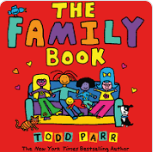 All families are different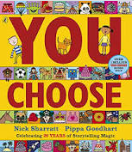 To choose what I like.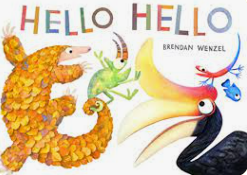 To say hello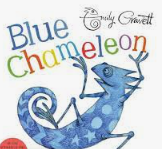 To make a new friend.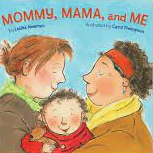 To celebrate my family.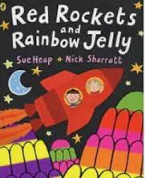 It’s ok to like different things.Progression into Year 1Relationships: I can share how I feel I know which parts of my body are private I can tell you about special people in my life I can share my views with others I show respect for others I understand that there are different types of families I know what makes a good friend I value differenceRelationships: I can share how I feel I know which parts of my body are private I can tell you about special people in my life I can share my views with others I show respect for others I understand that there are different types of families I know what makes a good friend I value differenceRelationships: I can share how I feel I know which parts of my body are private I can tell you about special people in my life I can share my views with others I show respect for others I understand that there are different types of families I know what makes a good friend I value differenceHealth and well-being: I know what keeps our bodies healthy I know how to keep clean I recognise what I am good at and can set a target I know how to play safely at home I know how to ask for help when I need itHealth and well-being: I know what keeps our bodies healthy I know how to keep clean I recognise what I am good at and can set a target I know how to play safely at home I know how to ask for help when I need itHealth and well-being: I know what keeps our bodies healthy I know how to keep clean I recognise what I am good at and can set a target I know how to play safely at home I know how to ask for help when I need itAutumn 1Autumn 2Spring 1Spring 2Summer 1Summer 2General ThemesAll about meLet’s tell a storyJourneysEggs, eggs, eggs!SuperheroesAll creatures great and smallPhysical DevelopmentFine motorContinuously check the process of children’s handwriting (pencil grip and letter formation, including directionality). Provide extra help and guidance when needed.Daily opportunities for Fine Motor ActivitiesGross motor Funky fingers ActivitiesDough discoSquigglePhysical activity is vital in children’s all-round development, enabling them to pursue happy, healthy and active lives. Gross and fine motor experiences develop incrementally throughout early childhood, starting with sensory explorations and the development of a child’s strength, co-ordination and positional awareness through tummy time, crawling and play movement with both objects and adults. By creating games and providing opportunities for play both indoors and outdoors, adults can support children to develop their core strength, stability, balance, spatial awareness, co-ordination and agility. Gross motor skills provide the foundation for developing healthy bodies and social and emotional well-being. Fine motor control and precision helps with hand-eye co-ordination, which is later linked to early literacy. Repeated and varied opportunities to explore and play with small world activities, puzzles, arts and crafts and the practice of using small tools, with feedback and support from adults, allow children to develop proficiency, control and confidence.Physical activity is vital in children’s all-round development, enabling them to pursue happy, healthy and active lives. Gross and fine motor experiences develop incrementally throughout early childhood, starting with sensory explorations and the development of a child’s strength, co-ordination and positional awareness through tummy time, crawling and play movement with both objects and adults. By creating games and providing opportunities for play both indoors and outdoors, adults can support children to develop their core strength, stability, balance, spatial awareness, co-ordination and agility. Gross motor skills provide the foundation for developing healthy bodies and social and emotional well-being. Fine motor control and precision helps with hand-eye co-ordination, which is later linked to early literacy. Repeated and varied opportunities to explore and play with small world activities, puzzles, arts and crafts and the practice of using small tools, with feedback and support from adults, allow children to develop proficiency, control and confidence.Physical activity is vital in children’s all-round development, enabling them to pursue happy, healthy and active lives. Gross and fine motor experiences develop incrementally throughout early childhood, starting with sensory explorations and the development of a child’s strength, co-ordination and positional awareness through tummy time, crawling and play movement with both objects and adults. By creating games and providing opportunities for play both indoors and outdoors, adults can support children to develop their core strength, stability, balance, spatial awareness, co-ordination and agility. Gross motor skills provide the foundation for developing healthy bodies and social and emotional well-being. Fine motor control and precision helps with hand-eye co-ordination, which is later linked to early literacy. Repeated and varied opportunities to explore and play with small world activities, puzzles, arts and crafts and the practice of using small tools, with feedback and support from adults, allow children to develop proficiency, control and confidence.Physical activity is vital in children’s all-round development, enabling them to pursue happy, healthy and active lives. Gross and fine motor experiences develop incrementally throughout early childhood, starting with sensory explorations and the development of a child’s strength, co-ordination and positional awareness through tummy time, crawling and play movement with both objects and adults. By creating games and providing opportunities for play both indoors and outdoors, adults can support children to develop their core strength, stability, balance, spatial awareness, co-ordination and agility. Gross motor skills provide the foundation for developing healthy bodies and social and emotional well-being. Fine motor control and precision helps with hand-eye co-ordination, which is later linked to early literacy. Repeated and varied opportunities to explore and play with small world activities, puzzles, arts and crafts and the practice of using small tools, with feedback and support from adults, allow children to develop proficiency, control and confidence.Physical activity is vital in children’s all-round development, enabling them to pursue happy, healthy and active lives. Gross and fine motor experiences develop incrementally throughout early childhood, starting with sensory explorations and the development of a child’s strength, co-ordination and positional awareness through tummy time, crawling and play movement with both objects and adults. By creating games and providing opportunities for play both indoors and outdoors, adults can support children to develop their core strength, stability, balance, spatial awareness, co-ordination and agility. Gross motor skills provide the foundation for developing healthy bodies and social and emotional well-being. Fine motor control and precision helps with hand-eye co-ordination, which is later linked to early literacy. Repeated and varied opportunities to explore and play with small world activities, puzzles, arts and crafts and the practice of using small tools, with feedback and support from adults, allow children to develop proficiency, control and confidence.Physical activity is vital in children’s all-round development, enabling them to pursue happy, healthy and active lives. Gross and fine motor experiences develop incrementally throughout early childhood, starting with sensory explorations and the development of a child’s strength, co-ordination and positional awareness through tummy time, crawling and play movement with both objects and adults. By creating games and providing opportunities for play both indoors and outdoors, adults can support children to develop their core strength, stability, balance, spatial awareness, co-ordination and agility. Gross motor skills provide the foundation for developing healthy bodies and social and emotional well-being. Fine motor control and precision helps with hand-eye co-ordination, which is later linked to early literacy. Repeated and varied opportunities to explore and play with small world activities, puzzles, arts and crafts and the practice of using small tools, with feedback and support from adults, allow children to develop proficiency, control and confidence.Physical DevelopmentFine motorContinuously check the process of children’s handwriting (pencil grip and letter formation, including directionality). Provide extra help and guidance when needed.Daily opportunities for Fine Motor ActivitiesGross motor Funky fingers ActivitiesDough discoSquiggleThreading, cutting, weaving, playdough. Fine Motor activities. Manipulate objects with good fine motor skills. Draw lines and circles using gross motor movements. Pencil Grip assessment. Funky finger assessment.Scissor assessment.Teach andmodel correct letter formation.Threading, cutting, weaving,Playdough.Fine Motor activities.Develop muscle tone to put pencilpressure on paper. Use tools toeffect changes to materials. Show preference for dominant hand.Teach andmodel correct letter formation.Threading, cutting, weaving,Playdough. Fine Motor activities.Begin to form letters correctly.Handle tools, objects,construction and malleablematerials with increasing control.Encourage children to draw freely.Holding Small Items.Cutting with ScissorsThreading, cutting, weaving,Playdough.Fine Motor activities.Hold pencil effectively withcomfortable grip. Forms recognisable letters mostcorrectly formed
.Threading, cutting, weaving,Playdough.Fine Motor activities.Develop pencil grip and letterformation continuallyUse one hand consistently for finemotor tasks.Cut along a straight line with scissors.Start to cut along a curved line,like a circle.Threading, cutting, weaving, playdough. Fine Motor activities. Form letters correctlyStart to write letters on a line.Copy a square.Begin to draw diagonal lines, like in a triangle. Start to colour inside the lines of a picture. Start to draw pictures that are recognisable Build things with smaller linking blocks, such as Duplo or Lego.PE lessonsComplete PE scheme of workDance - Nursery RhymesGymnastics - High, Low, Over, UnderBall skills –Hands 1Gymnastics – MovingBall games –Hands 2Athletics – Sports Day From Development Matters Revise and refine the fundamental movement skills they have already acquired: -rolling - crawling - walking -jumping -running - hopping -skipping – climbingProgress towards a more fluent style of moving, with developing control and grace.Develop the overall body strength, co-ordination, balance and agility needed to engage successfully with future physical education sessions and other physical disciplines including dance, gymnastics, sport and swimming.Develop their small motor skills so that they can use a range of tools competently, safely and confidently. Suggested tools: pencils for drawing and writing, paintbrushes, scissors, knives, forks and spoons.Use their core muscle strength to achieve a good posture when sitting at a table or sitting on the floor.Confidently and safely use a range of large and small apparatus indoors and outside, alone and in a group. Develop overall body-strength, balance, co-ordination and agility.Further develop and refine a range of ball skills including: throwing, catching, kicking, passing, batting, and aiming. Develop confidence, competence, precision and accuracy when engaging in activities that involve a ball.Revise and refine the fundamental movement skills they have already acquired: -rolling - crawling - walking -jumping -running - hopping -skipping – climbingProgress towards a more fluent style of moving, with developing control and grace.Develop the overall body strength, co-ordination, balance and agility needed to engage successfully with future physical education sessions and other physical disciplines including dance, gymnastics, sport and swimming.Develop their small motor skills so that they can use a range of tools competently, safely and confidently. Suggested tools: pencils for drawing and writing, paintbrushes, scissors, knives, forks and spoons.Use their core muscle strength to achieve a good posture when sitting at a table or sitting on the floor.Confidently and safely use a range of large and small apparatus indoors and outside, alone and in a group. Develop overall body-strength, balance, co-ordination and agility.Further develop and refine a range of ball skills including: throwing, catching, kicking, passing, batting, and aiming. Develop confidence, competence, precision and accuracy when engaging in activities that involve a ball.Revise and refine the fundamental movement skills they have already acquired: -rolling - crawling - walking -jumping -running - hopping -skipping – climbingProgress towards a more fluent style of moving, with developing control and grace.Develop the overall body strength, co-ordination, balance and agility needed to engage successfully with future physical education sessions and other physical disciplines including dance, gymnastics, sport and swimming.Develop their small motor skills so that they can use a range of tools competently, safely and confidently. Suggested tools: pencils for drawing and writing, paintbrushes, scissors, knives, forks and spoons.Use their core muscle strength to achieve a good posture when sitting at a table or sitting on the floor.Confidently and safely use a range of large and small apparatus indoors and outside, alone and in a group. Develop overall body-strength, balance, co-ordination and agility.Further develop and refine a range of ball skills including: throwing, catching, kicking, passing, batting, and aiming. Develop confidence, competence, precision and accuracy when engaging in activities that involve a ball.Revise and refine the fundamental movement skills they have already acquired: -rolling - crawling - walking -jumping -running - hopping -skipping – climbingProgress towards a more fluent style of moving, with developing control and grace.Develop the overall body strength, co-ordination, balance and agility needed to engage successfully with future physical education sessions and other physical disciplines including dance, gymnastics, sport and swimming.Develop their small motor skills so that they can use a range of tools competently, safely and confidently. Suggested tools: pencils for drawing and writing, paintbrushes, scissors, knives, forks and spoons.Use their core muscle strength to achieve a good posture when sitting at a table or sitting on the floor.Confidently and safely use a range of large and small apparatus indoors and outside, alone and in a group. Develop overall body-strength, balance, co-ordination and agility.Further develop and refine a range of ball skills including: throwing, catching, kicking, passing, batting, and aiming. Develop confidence, competence, precision and accuracy when engaging in activities that involve a ball.Revise and refine the fundamental movement skills they have already acquired: -rolling - crawling - walking -jumping -running - hopping -skipping – climbingProgress towards a more fluent style of moving, with developing control and grace.Develop the overall body strength, co-ordination, balance and agility needed to engage successfully with future physical education sessions and other physical disciplines including dance, gymnastics, sport and swimming.Develop their small motor skills so that they can use a range of tools competently, safely and confidently. Suggested tools: pencils for drawing and writing, paintbrushes, scissors, knives, forks and spoons.Use their core muscle strength to achieve a good posture when sitting at a table or sitting on the floor.Confidently and safely use a range of large and small apparatus indoors and outside, alone and in a group. Develop overall body-strength, balance, co-ordination and agility.Further develop and refine a range of ball skills including: throwing, catching, kicking, passing, batting, and aiming. Develop confidence, competence, precision and accuracy when engaging in activities that involve a ball.Revise and refine the fundamental movement skills they have already acquired: -rolling - crawling - walking -jumping -running - hopping -skipping – climbingProgress towards a more fluent style of moving, with developing control and grace.Develop the overall body strength, co-ordination, balance and agility needed to engage successfully with future physical education sessions and other physical disciplines including dance, gymnastics, sport and swimming.Develop their small motor skills so that they can use a range of tools competently, safely and confidently. Suggested tools: pencils for drawing and writing, paintbrushes, scissors, knives, forks and spoons.Use their core muscle strength to achieve a good posture when sitting at a table or sitting on the floor.Confidently and safely use a range of large and small apparatus indoors and outside, alone and in a group. Develop overall body-strength, balance, co-ordination and agility.Further develop and refine a range of ball skills including: throwing, catching, kicking, passing, batting, and aiming. Develop confidence, competence, precision and accuracy when engaging in activities that involve a ball.Progression into Year 1Games:Throw underarm and overarm. Catch with some degree of accuracy.Practise basic striking, sending and receiving.Travel with a ball in different ways, changing direction.Pass the ball to another player in a game.Begin to use space in a game.Use simple defensive skills (such as marking a player or defending a space) and attacking skills(such as dodging to get past a defender).Games:Throw underarm and overarm. Catch with some degree of accuracy.Practise basic striking, sending and receiving.Travel with a ball in different ways, changing direction.Pass the ball to another player in a game.Begin to use space in a game.Use simple defensive skills (such as marking a player or defending a space) and attacking skills(such as dodging to get past a defender).Games:Throw underarm and overarm. Catch with some degree of accuracy.Practise basic striking, sending and receiving.Travel with a ball in different ways, changing direction.Pass the ball to another player in a game.Begin to use space in a game.Use simple defensive skills (such as marking a player or defending a space) and attacking skills(such as dodging to get past a defender).Gymnastics:Create and perform a movement sequence.Copy actions and movement sequences with a beginning, middle and end.Link two actions to make a sequence.Recognise and copy contrasting actions (small/tall, narrow/wide).Travel in different ways, changing direction and speed.Hold still shapes and simple balances.Begin to move with control and care.Gymnastics:Create and perform a movement sequence.Copy actions and movement sequences with a beginning, middle and end.Link two actions to make a sequence.Recognise and copy contrasting actions (small/tall, narrow/wide).Travel in different ways, changing direction and speed.Hold still shapes and simple balances.Begin to move with control and care.Gymnastics:Create and perform a movement sequence.Copy actions and movement sequences with a beginning, middle and end.Link two actions to make a sequence.Recognise and copy contrasting actions (small/tall, narrow/wide).Travel in different ways, changing direction and speed.Hold still shapes and simple balances.Begin to move with control and care.Progression into Year 1Athletics:Vary their pace and speed when running.Run with a basic technique over different distances.Show good posture and balance.Sprint in a straight line.Perform different types of jumps: for example, two feet to two feet, two feet to one foot, onefoot to same foot or one foot to opposite foot.Jump as high and as far as possible.Land safely and with control.Throw underarm and overarm.Improve the distance they can throw by using more power.Athletics:Vary their pace and speed when running.Run with a basic technique over different distances.Show good posture and balance.Sprint in a straight line.Perform different types of jumps: for example, two feet to two feet, two feet to one foot, onefoot to same foot or one foot to opposite foot.Jump as high and as far as possible.Land safely and with control.Throw underarm and overarm.Improve the distance they can throw by using more power.Athletics:Vary their pace and speed when running.Run with a basic technique over different distances.Show good posture and balance.Sprint in a straight line.Perform different types of jumps: for example, two feet to two feet, two feet to one foot, onefoot to same foot or one foot to opposite foot.Jump as high and as far as possible.Land safely and with control.Throw underarm and overarm.Improve the distance they can throw by using more power.Dance:Copy and repeat actions.Put a sequence of actions together to create a motif.Vary the speed of their actions.Begin to improvise independently to create a simple dance.Dance:Copy and repeat actions.Put a sequence of actions together to create a motif.Vary the speed of their actions.Begin to improvise independently to create a simple dance.Dance:Copy and repeat actions.Put a sequence of actions together to create a motif.Vary the speed of their actions.Begin to improvise independently to create a simple dance.Progression into Year 1HandwritingSit correctly at a table, holding the pencil comfortably and correctlyForm lower case letters in the right direction, starting and finishing in the right placeForm capital letters and digits 0 – 9Begin to understand which letters belong to which handwriting ‘families’ (i.e. letters that are formed in similar ways)HandwritingSit correctly at a table, holding the pencil comfortably and correctlyForm lower case letters in the right direction, starting and finishing in the right placeForm capital letters and digits 0 – 9Begin to understand which letters belong to which handwriting ‘families’ (i.e. letters that are formed in similar ways)HandwritingSit correctly at a table, holding the pencil comfortably and correctlyForm lower case letters in the right direction, starting and finishing in the right placeForm capital letters and digits 0 – 9Begin to understand which letters belong to which handwriting ‘families’ (i.e. letters that are formed in similar ways)HandwritingSit correctly at a table, holding the pencil comfortably and correctlyForm lower case letters in the right direction, starting and finishing in the right placeForm capital letters and digits 0 – 9Begin to understand which letters belong to which handwriting ‘families’ (i.e. letters that are formed in similar ways)HandwritingSit correctly at a table, holding the pencil comfortably and correctlyForm lower case letters in the right direction, starting and finishing in the right placeForm capital letters and digits 0 – 9Begin to understand which letters belong to which handwriting ‘families’ (i.e. letters that are formed in similar ways)HandwritingSit correctly at a table, holding the pencil comfortably and correctlyForm lower case letters in the right direction, starting and finishing in the right placeForm capital letters and digits 0 – 9Begin to understand which letters belong to which handwriting ‘families’ (i.e. letters that are formed in similar ways)Autumn 1Autumn 2Spring 1Spring 2Summer 1Summer 2General ThemesAll about meLet’s tell a storyJourneysEggs, eggs, eggs!SuperheroesAll creatures great and smallLiteracyWord ReadingDeveloping a passion forReadingRead, Write IncPhonics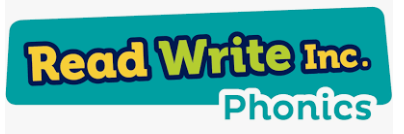 These objectives are set out as if children are achieving as expected throughout the year. Assessments indicate when children have gaps and thenintervention can be put in place with the aim to keep that child in line with expectations.ComprehensionIt is crucial for children to develop a life-long love of reading. Reading consists of two dimensions: language comprehension and word reading. Language comprehension (necessary for both reading and writing) starts from birth. It only develops when adults talk with children about the world around them and the books (stories and non-fiction) they read with them, and enjoy rhymes, poems and songs together. Skilled word reading, taught later, involves both the speedy working out of the pronunciation of unfamiliar printed words (decoding) and the speedy recognition of familiar printed words. Writing involves transcription (spelling and handwriting) and composition (articulating ideas and structuring them in speech, before writing).It is crucial for children to develop a life-long love of reading. Reading consists of two dimensions: language comprehension and word reading. Language comprehension (necessary for both reading and writing) starts from birth. It only develops when adults talk with children about the world around them and the books (stories and non-fiction) they read with them, and enjoy rhymes, poems and songs together. Skilled word reading, taught later, involves both the speedy working out of the pronunciation of unfamiliar printed words (decoding) and the speedy recognition of familiar printed words. Writing involves transcription (spelling and handwriting) and composition (articulating ideas and structuring them in speech, before writing).It is crucial for children to develop a life-long love of reading. Reading consists of two dimensions: language comprehension and word reading. Language comprehension (necessary for both reading and writing) starts from birth. It only develops when adults talk with children about the world around them and the books (stories and non-fiction) they read with them, and enjoy rhymes, poems and songs together. Skilled word reading, taught later, involves both the speedy working out of the pronunciation of unfamiliar printed words (decoding) and the speedy recognition of familiar printed words. Writing involves transcription (spelling and handwriting) and composition (articulating ideas and structuring them in speech, before writing).It is crucial for children to develop a life-long love of reading. Reading consists of two dimensions: language comprehension and word reading. Language comprehension (necessary for both reading and writing) starts from birth. It only develops when adults talk with children about the world around them and the books (stories and non-fiction) they read with them, and enjoy rhymes, poems and songs together. Skilled word reading, taught later, involves both the speedy working out of the pronunciation of unfamiliar printed words (decoding) and the speedy recognition of familiar printed words. Writing involves transcription (spelling and handwriting) and composition (articulating ideas and structuring them in speech, before writing).It is crucial for children to develop a life-long love of reading. Reading consists of two dimensions: language comprehension and word reading. Language comprehension (necessary for both reading and writing) starts from birth. It only develops when adults talk with children about the world around them and the books (stories and non-fiction) they read with them, and enjoy rhymes, poems and songs together. Skilled word reading, taught later, involves both the speedy working out of the pronunciation of unfamiliar printed words (decoding) and the speedy recognition of familiar printed words. Writing involves transcription (spelling and handwriting) and composition (articulating ideas and structuring them in speech, before writing).It is crucial for children to develop a life-long love of reading. Reading consists of two dimensions: language comprehension and word reading. Language comprehension (necessary for both reading and writing) starts from birth. It only develops when adults talk with children about the world around them and the books (stories and non-fiction) they read with them, and enjoy rhymes, poems and songs together. Skilled word reading, taught later, involves both the speedy working out of the pronunciation of unfamiliar printed words (decoding) and the speedy recognition of familiar printed words. Writing involves transcription (spelling and handwriting) and composition (articulating ideas and structuring them in speech, before writing).LiteracyWord ReadingDeveloping a passion forReadingRead, Write IncPhonicsThese objectives are set out as if children are achieving as expected throughout the year. Assessments indicate when children have gaps and thenintervention can be put in place with the aim to keep that child in line with expectations.Comprehension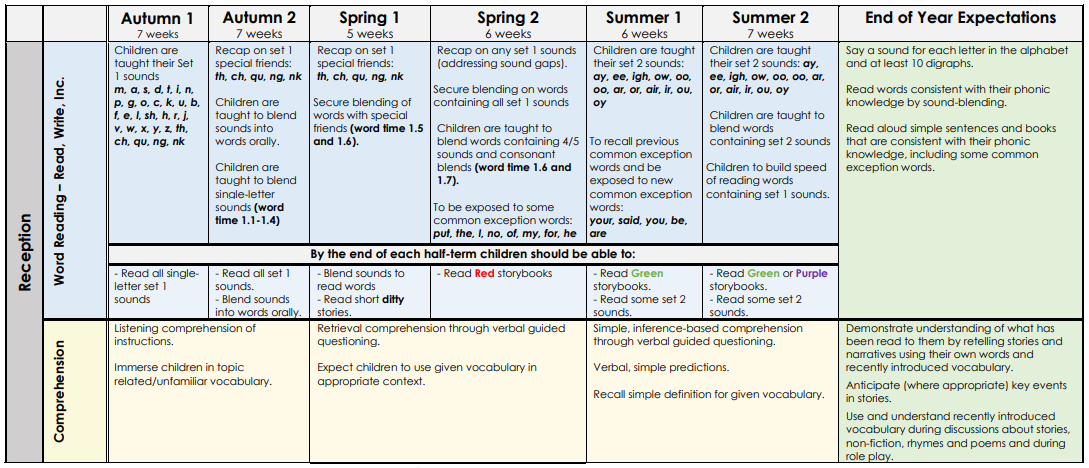 Literacy - Pathways to Write 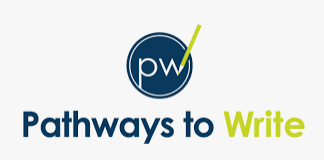 Writing Writing Outcomes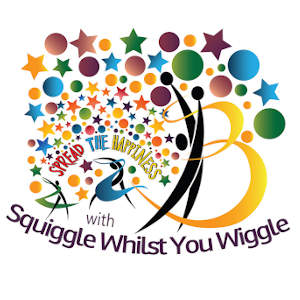 Starting schoolAutumn 1Squiggle while you wriggleWriting outcome:To create different marks to represent lines, shapes and letters as a foundation for beginning to learn how to write letters in phonics.  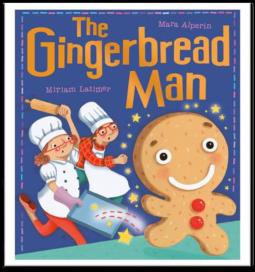 Fiction – Retell and LabelsAutumn 2The Gingerbread ManWriting outcome:To create their own drawings to represent the story and orallyretell it. Pupil’s drawings will be labelled with marks appropriate to their development stage.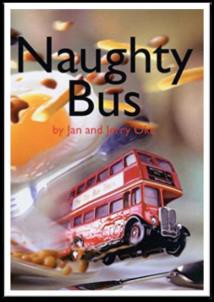 Non-fiction - RecountSpring 1 Naughty BusWriting outcome:To write a recount of the adventures of Naughty Bus and where he went.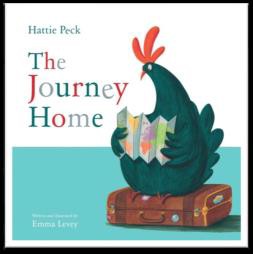 Fiction – adventure storySpring 2The Journey HomeWriting outcome:To write their own re- telling of the story.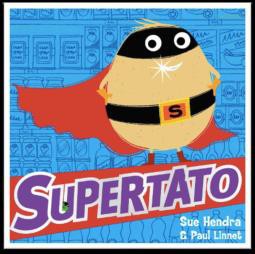 Non-fiction – Poster Summer 1 SupertatoWriting outcome:A wanted poster with character description.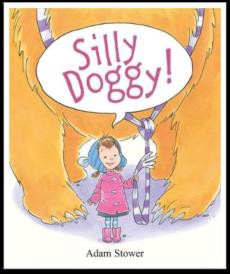 Fiction – Friendship  StorySummer 2Silly DoggyWriting outcome: To orally retell the story.To write a shortened           version of the story.WOW! Starters.Wow Starter:Pupils will follow music to the hall where they will dance, make patterns using flappers and then squiggle their dance on to paper using thick crayons on large pieces of paper.  Wow Starter:Pupils follow small flour footprints into the classroom thateventually lead up to various ingredients for making gingerbread.Wow Starter:A present arrives wrapped up for the class to open. It’s a toy London bus.Wow Starter:Pupils enter the classroom and find out that they have had ‘visitors’.The visitors have left trails of different animal footprints around the classroom, leading to an old style suitcase. What’s in the suitcase? Wow Starter:In the builder’s tray have a large block of ice with peas frozen in the centre. Attached to the ice, place a note asking the children to free the peas.  Or, place vegetables stuck with tape or string all over the classroom for the children to free.  Wow Starter:Ask the head teacher to come into the classroom to explain that an animal has been rummaging around in the school bins and made a real mess. Have a picture for evidence for the pupils.Dominant hand, tripod grip, mark making, Emergent writing. Write some or all of own name. Introduce the Message centrePencil grip. Regular Name writing, labelling using initial sounds, story scribing. Application of phonics taught so far Message CentrePencil grip.  Application of phonics taught so far Emergent writing celebrated Tricky word work Message Centre Letter formation practise in family groupsLetter formation practise in family groups. Tricky word work Use known sound – letter correspondences Message CentreUpper and lower case letter formation practise Use known sound – letter correspondences Full stops and capital letters awareness Tricky word work Message CentreUpper and lower case letter formation practise Use known sound – letter correspondences Full stops and capital letters awareness Re-read writing to check it makes sense Tricky word workProgression into Year 1Spelling:Spell most words containing each of the 40+ phonemesSpell most common exception words Spell most days of the weekSpell most of the sounds taught in year 1 (English Appendix Spelling)Spell words with adjacent consonantsAdd suffixes to verbs where no change is needed in the spelling of root words (e.g. helpinghelped, helper) and –est where no change is needed in the spelling of the root wordUse prefix words starting with un and understand how it changes the meaning (e.g. unkind,undoing)Begin to use regular plural noun suffixes – s/es (e.g. dog, dogs, wish, wishes)Spelling:Spell most words containing each of the 40+ phonemesSpell most common exception words Spell most days of the weekSpell most of the sounds taught in year 1 (English Appendix Spelling)Spell words with adjacent consonantsAdd suffixes to verbs where no change is needed in the spelling of root words (e.g. helpinghelped, helper) and –est where no change is needed in the spelling of the root wordUse prefix words starting with un and understand how it changes the meaning (e.g. unkind,undoing)Begin to use regular plural noun suffixes – s/es (e.g. dog, dogs, wish, wishes)Spelling:Spell most words containing each of the 40+ phonemesSpell most common exception words Spell most days of the weekSpell most of the sounds taught in year 1 (English Appendix Spelling)Spell words with adjacent consonantsAdd suffixes to verbs where no change is needed in the spelling of root words (e.g. helpinghelped, helper) and –est where no change is needed in the spelling of the root wordUse prefix words starting with un and understand how it changes the meaning (e.g. unkind,undoing)Begin to use regular plural noun suffixes – s/es (e.g. dog, dogs, wish, wishes)Grammar and Punctuation:Join words together to make a coherent sentenceLeave spaces between wordsJoin words and clauses using and can separate words in writing using spaces most of the timeUse capital letters for names of people, some places, some days of the week and the personal pronoun Imostly correctlyUse some capital letters, full stops, question marks and exclamation marks to demarcate sentences withincreasing accuracy mostly correctlyUnderstand and use specific Y1 terminology (letter, capital letter, word, singular, plural, sentence,punctuation, full stop, question mark, exclamation mark)Grammar and Punctuation:Join words together to make a coherent sentenceLeave spaces between wordsJoin words and clauses using and can separate words in writing using spaces most of the timeUse capital letters for names of people, some places, some days of the week and the personal pronoun Imostly correctlyUse some capital letters, full stops, question marks and exclamation marks to demarcate sentences withincreasing accuracy mostly correctlyUnderstand and use specific Y1 terminology (letter, capital letter, word, singular, plural, sentence,punctuation, full stop, question mark, exclamation mark)Grammar and Punctuation:Join words together to make a coherent sentenceLeave spaces between wordsJoin words and clauses using and can separate words in writing using spaces most of the timeUse capital letters for names of people, some places, some days of the week and the personal pronoun Imostly correctlyUse some capital letters, full stops, question marks and exclamation marks to demarcate sentences withincreasing accuracy mostly correctlyUnderstand and use specific Y1 terminology (letter, capital letter, word, singular, plural, sentence,punctuation, full stop, question mark, exclamation mark)Progression into Year 1Composition:Draw upon what they have readOrally rehearse most sentences before writing themSequence sentences to form short narrativesRead their writing aloud clearly enough to be heard by their peers and the teacherComposition:Draw upon what they have readOrally rehearse most sentences before writing themSequence sentences to form short narrativesRead their writing aloud clearly enough to be heard by their peers and the teacherComposition:Draw upon what they have readOrally rehearse most sentences before writing themSequence sentences to form short narrativesRead their writing aloud clearly enough to be heard by their peers and the teacherEvaluate and edit:Discuss what has been written with a teacher/other pupilsRe-read what they have written to check it makes senseChange some errors with support and some independentlyEvaluate and edit:Discuss what has been written with a teacher/other pupilsRe-read what they have written to check it makes senseChange some errors with support and some independentlyEvaluate and edit:Discuss what has been written with a teacher/other pupilsRe-read what they have written to check it makes senseChange some errors with support and some independentlyProgression into Year 1Handwriting:Sit correctly at a table, holding the pencil comfortably and correctlyForm lower case letters in the right direction, starting and finishing in the right placeForm capital letters and digits 0 – 9Begin to understand which letters belong to which handwriting ‘families’ (i.e. lettersthat are formed in similar ways)Handwriting:Sit correctly at a table, holding the pencil comfortably and correctlyForm lower case letters in the right direction, starting and finishing in the right placeForm capital letters and digits 0 – 9Begin to understand which letters belong to which handwriting ‘families’ (i.e. lettersthat are formed in similar ways)Handwriting:Sit correctly at a table, holding the pencil comfortably and correctlyForm lower case letters in the right direction, starting and finishing in the right placeForm capital letters and digits 0 – 9Begin to understand which letters belong to which handwriting ‘families’ (i.e. lettersthat are formed in similar ways)Handwriting:Sit correctly at a table, holding the pencil comfortably and correctlyForm lower case letters in the right direction, starting and finishing in the right placeForm capital letters and digits 0 – 9Begin to understand which letters belong to which handwriting ‘families’ (i.e. lettersthat are formed in similar ways)Handwriting:Sit correctly at a table, holding the pencil comfortably and correctlyForm lower case letters in the right direction, starting and finishing in the right placeForm capital letters and digits 0 – 9Begin to understand which letters belong to which handwriting ‘families’ (i.e. lettersthat are formed in similar ways)Handwriting:Sit correctly at a table, holding the pencil comfortably and correctlyForm lower case letters in the right direction, starting and finishing in the right placeForm capital letters and digits 0 – 9Begin to understand which letters belong to which handwriting ‘families’ (i.e. lettersthat are formed in similar ways)Autumn 1Autumn 2Spring 1Spring 2Summer 1Summer 2General ThemesAll about meLet’s tell a storyJourneysEggs, eggs, eggs!SuperheroesAll creatures great and smallMathematics (White Rose Maths)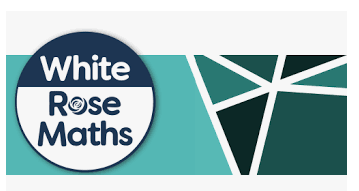 Developing a strong grounding in number is essential so that all children develop the necessary building blocks to excel mathematically. Children should be able to count confidently, develop a deep understanding of the numbers to 10, the relationships between them and the patterns within those numbers. By providing frequent and varied opportunities to build and apply this understanding -such as using manipulatives, including small pebbles and tens frames for organising counting - children will develop a secure base of knowledge and vocabulary from which mastery of mathematics is built. In addition, it is important that the curriculum includes rich opportunities for children to develop their spatial reasoning skills across all areas of mathematics including shape, space and measures. It is important that children develop positive attitudes and interests in mathematics, look for patterns and relationships, spot connections, ‘have a go’, talk to adults and peers about what they notice and not be afraid to make mistakes.Developing a strong grounding in number is essential so that all children develop the necessary building blocks to excel mathematically. Children should be able to count confidently, develop a deep understanding of the numbers to 10, the relationships between them and the patterns within those numbers. By providing frequent and varied opportunities to build and apply this understanding -such as using manipulatives, including small pebbles and tens frames for organising counting - children will develop a secure base of knowledge and vocabulary from which mastery of mathematics is built. In addition, it is important that the curriculum includes rich opportunities for children to develop their spatial reasoning skills across all areas of mathematics including shape, space and measures. It is important that children develop positive attitudes and interests in mathematics, look for patterns and relationships, spot connections, ‘have a go’, talk to adults and peers about what they notice and not be afraid to make mistakes.Developing a strong grounding in number is essential so that all children develop the necessary building blocks to excel mathematically. Children should be able to count confidently, develop a deep understanding of the numbers to 10, the relationships between them and the patterns within those numbers. By providing frequent and varied opportunities to build and apply this understanding -such as using manipulatives, including small pebbles and tens frames for organising counting - children will develop a secure base of knowledge and vocabulary from which mastery of mathematics is built. In addition, it is important that the curriculum includes rich opportunities for children to develop their spatial reasoning skills across all areas of mathematics including shape, space and measures. It is important that children develop positive attitudes and interests in mathematics, look for patterns and relationships, spot connections, ‘have a go’, talk to adults and peers about what they notice and not be afraid to make mistakes.Developing a strong grounding in number is essential so that all children develop the necessary building blocks to excel mathematically. Children should be able to count confidently, develop a deep understanding of the numbers to 10, the relationships between them and the patterns within those numbers. By providing frequent and varied opportunities to build and apply this understanding -such as using manipulatives, including small pebbles and tens frames for organising counting - children will develop a secure base of knowledge and vocabulary from which mastery of mathematics is built. In addition, it is important that the curriculum includes rich opportunities for children to develop their spatial reasoning skills across all areas of mathematics including shape, space and measures. It is important that children develop positive attitudes and interests in mathematics, look for patterns and relationships, spot connections, ‘have a go’, talk to adults and peers about what they notice and not be afraid to make mistakes.Developing a strong grounding in number is essential so that all children develop the necessary building blocks to excel mathematically. Children should be able to count confidently, develop a deep understanding of the numbers to 10, the relationships between them and the patterns within those numbers. By providing frequent and varied opportunities to build and apply this understanding -such as using manipulatives, including small pebbles and tens frames for organising counting - children will develop a secure base of knowledge and vocabulary from which mastery of mathematics is built. In addition, it is important that the curriculum includes rich opportunities for children to develop their spatial reasoning skills across all areas of mathematics including shape, space and measures. It is important that children develop positive attitudes and interests in mathematics, look for patterns and relationships, spot connections, ‘have a go’, talk to adults and peers about what they notice and not be afraid to make mistakes.Developing a strong grounding in number is essential so that all children develop the necessary building blocks to excel mathematically. Children should be able to count confidently, develop a deep understanding of the numbers to 10, the relationships between them and the patterns within those numbers. By providing frequent and varied opportunities to build and apply this understanding -such as using manipulatives, including small pebbles and tens frames for organising counting - children will develop a secure base of knowledge and vocabulary from which mastery of mathematics is built. In addition, it is important that the curriculum includes rich opportunities for children to develop their spatial reasoning skills across all areas of mathematics including shape, space and measures. It is important that children develop positive attitudes and interests in mathematics, look for patterns and relationships, spot connections, ‘have a go’, talk to adults and peers about what they notice and not be afraid to make mistakes.Mathematics (White Rose Maths)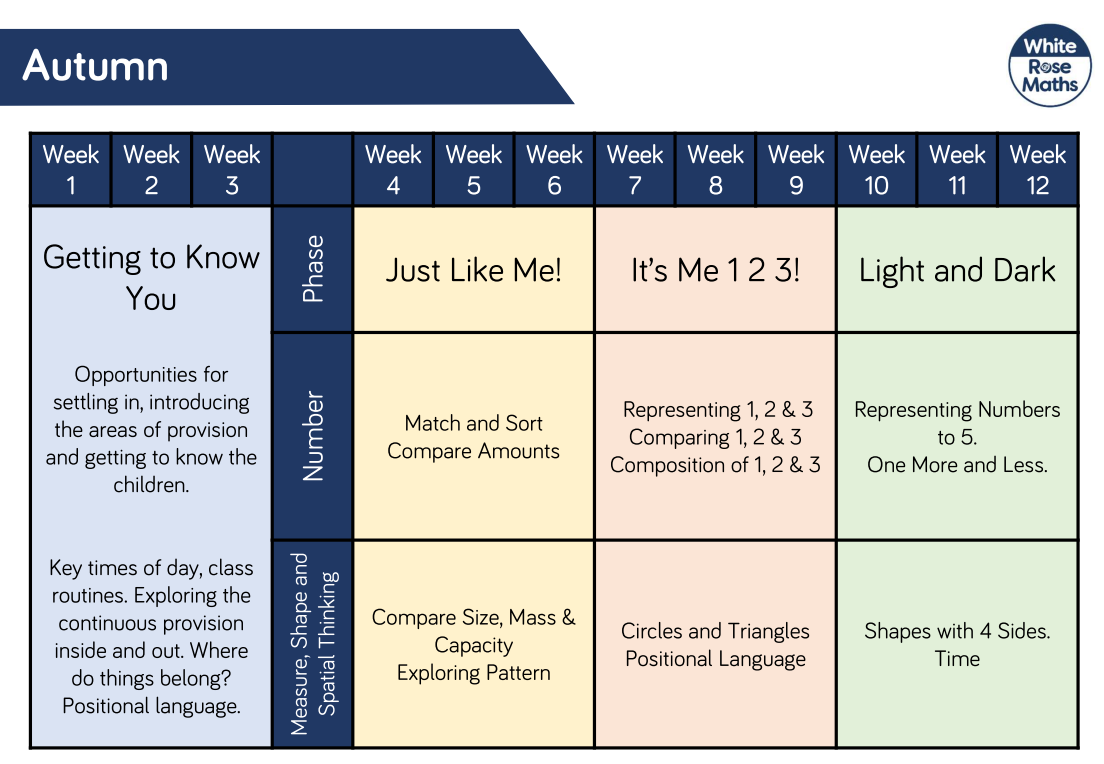 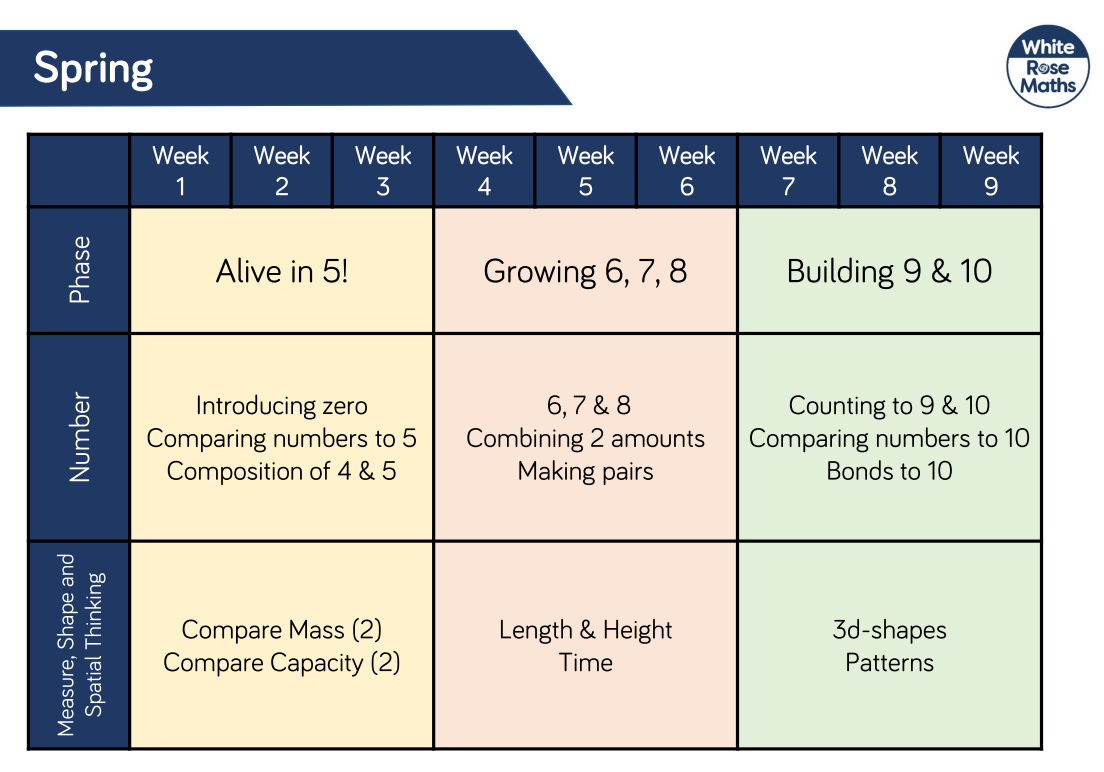 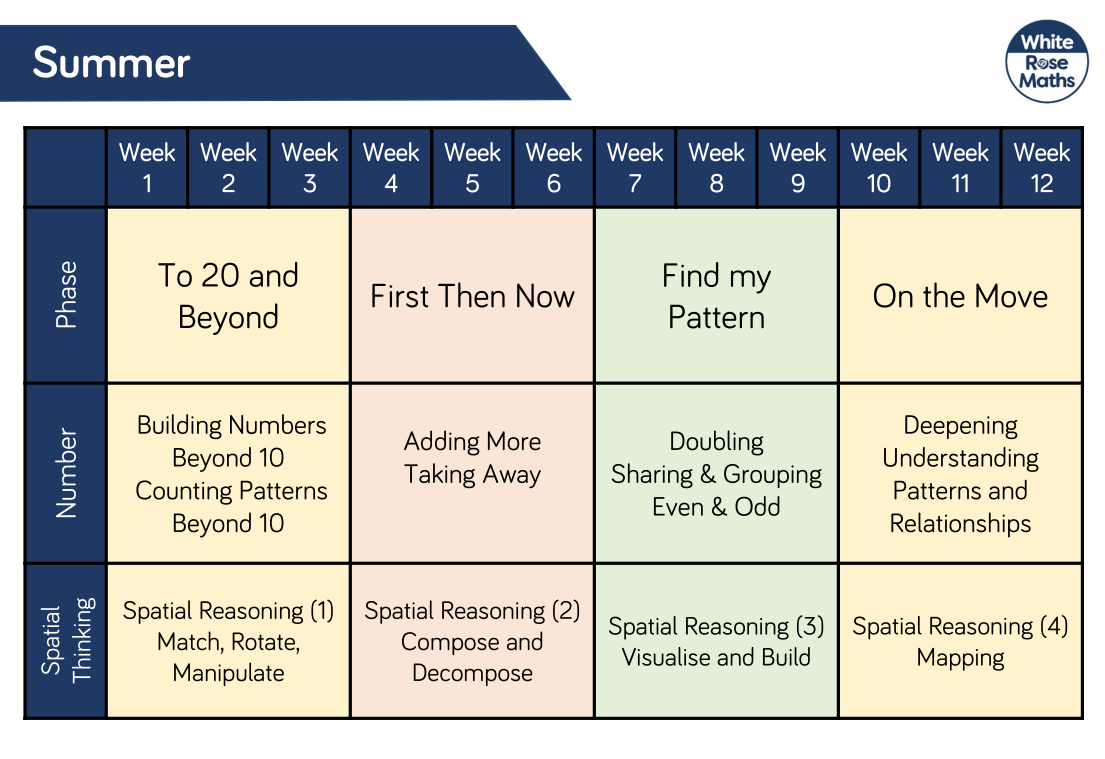 Progression into Year 1Number and place value: count to and across 100, forwards and backwards, beginning with 0 or 1, or from any given number count, read and write numbers to 100 in numerals; count in multiples of 2s, 5s and 10s given a number, identify 1 more and 1 less identify and represent numbers using objects and pictorial representations including the number line, and use the language of: equal to, more than, less than (fewer), most, least read and write numbers from 1 to 20 in numerals and wordsNumber and place value: count to and across 100, forwards and backwards, beginning with 0 or 1, or from any given number count, read and write numbers to 100 in numerals; count in multiples of 2s, 5s and 10s given a number, identify 1 more and 1 less identify and represent numbers using objects and pictorial representations including the number line, and use the language of: equal to, more than, less than (fewer), most, least read and write numbers from 1 to 20 in numerals and wordsNumber and place value: count to and across 100, forwards and backwards, beginning with 0 or 1, or from any given number count, read and write numbers to 100 in numerals; count in multiples of 2s, 5s and 10s given a number, identify 1 more and 1 less identify and represent numbers using objects and pictorial representations including the number line, and use the language of: equal to, more than, less than (fewer), most, least read and write numbers from 1 to 20 in numerals and wordsAddition and Subtraction: read, write and interpret mathematical statements involving addition (+), subtraction (−) and equals (=) signs represent and use number bonds and related subtraction facts within 20 add and subtract one-digit and two-digit numbers to 20, including 0 solve one-step problems that involve addition and subtraction, using concrete objects and pictorial representations, and missing number problems such as 7 = ? − 9Addition and Subtraction: read, write and interpret mathematical statements involving addition (+), subtraction (−) and equals (=) signs represent and use number bonds and related subtraction facts within 20 add and subtract one-digit and two-digit numbers to 20, including 0 solve one-step problems that involve addition and subtraction, using concrete objects and pictorial representations, and missing number problems such as 7 = ? − 9Addition and Subtraction: read, write and interpret mathematical statements involving addition (+), subtraction (−) and equals (=) signs represent and use number bonds and related subtraction facts within 20 add and subtract one-digit and two-digit numbers to 20, including 0 solve one-step problems that involve addition and subtraction, using concrete objects and pictorial representations, and missing number problems such as 7 = ? − 9Progression into Year 1Multiplication and Division: solve one-step problems involving multiplication and division, by calculating the answer using concrete objects, pictorial representations and arrays with the support of the teacherMultiplication and Division: solve one-step problems involving multiplication and division, by calculating the answer using concrete objects, pictorial representations and arrays with the support of the teacherMultiplication and Division: solve one-step problems involving multiplication and division, by calculating the answer using concrete objects, pictorial representations and arrays with the support of the teacherFractions: recognise, find and name a half as 1 of 2 equal parts of an object, shape or quantity recognise, find and name a quarter as 1 of 4 equal parts of an object, shape or quantityFractions: recognise, find and name a half as 1 of 2 equal parts of an object, shape or quantity recognise, find and name a quarter as 1 of 4 equal parts of an object, shape or quantityFractions: recognise, find and name a half as 1 of 2 equal parts of an object, shape or quantity recognise, find and name a quarter as 1 of 4 equal parts of an object, shape or quantityProgression into Year 1Measurement: Compare, describe and solve practical problems for: Lengths and heights [for example, long/short, longer/shorter, tall/short, double/half] Mass/weight [for example, heavy/light, heavier than, lighter than]  capacity and volume [for example, full/empty, more than, less than, half, half full, quarter]Time [for example, quicker, slower, earlier, later] Measure and begin to record the following: Lengths and heights Mass/weight Capacity and volume Time (hours, minutes, seconds) Recognise and know the value of different denominations of coins and notes Sequence events in chronological order using language [for example, before and after, next, first, today, yesterday, tomorrow, morning, afternoon and evening] recognise and use language relating to dates, including days of the week, weeks, months and years Tell the time to the hour and half past the hour and draw the hands on a clock face to show these timesMeasurement: Compare, describe and solve practical problems for: Lengths and heights [for example, long/short, longer/shorter, tall/short, double/half] Mass/weight [for example, heavy/light, heavier than, lighter than]  capacity and volume [for example, full/empty, more than, less than, half, half full, quarter]Time [for example, quicker, slower, earlier, later] Measure and begin to record the following: Lengths and heights Mass/weight Capacity and volume Time (hours, minutes, seconds) Recognise and know the value of different denominations of coins and notes Sequence events in chronological order using language [for example, before and after, next, first, today, yesterday, tomorrow, morning, afternoon and evening] recognise and use language relating to dates, including days of the week, weeks, months and years Tell the time to the hour and half past the hour and draw the hands on a clock face to show these timesMeasurement: Compare, describe and solve practical problems for: Lengths and heights [for example, long/short, longer/shorter, tall/short, double/half] Mass/weight [for example, heavy/light, heavier than, lighter than]  capacity and volume [for example, full/empty, more than, less than, half, half full, quarter]Time [for example, quicker, slower, earlier, later] Measure and begin to record the following: Lengths and heights Mass/weight Capacity and volume Time (hours, minutes, seconds) Recognise and know the value of different denominations of coins and notes Sequence events in chronological order using language [for example, before and after, next, first, today, yesterday, tomorrow, morning, afternoon and evening] recognise and use language relating to dates, including days of the week, weeks, months and years Tell the time to the hour and half past the hour and draw the hands on a clock face to show these timesGeometry: recognise and name common 2-D and 3-D shapes, including: 2-D shapes [for example, rectangles (including squares), circles and triangles] 3-D shapes [for example, cuboids (including cubes), pyramids and spheres] Describe position, direction and movement, including whole, half, quarter and three-quarter turnsGeometry: recognise and name common 2-D and 3-D shapes, including: 2-D shapes [for example, rectangles (including squares), circles and triangles] 3-D shapes [for example, cuboids (including cubes), pyramids and spheres] Describe position, direction and movement, including whole, half, quarter and three-quarter turnsGeometry: recognise and name common 2-D and 3-D shapes, including: 2-D shapes [for example, rectangles (including squares), circles and triangles] 3-D shapes [for example, cuboids (including cubes), pyramids and spheres] Describe position, direction and movement, including whole, half, quarter and three-quarter turnsAutumn 1Autumn 2Spring 1Spring 2Summer 1Summer 2Additional UTW ThemesMy FamilyHarvestSeasonal changes – AutumnPumpkinsBonfire NightLight and darkChristmasChinese New YearChinaMapsVehicles from the pastScience WeekTrip to Imagine That!Seasonal changes - SpringOccupationsPlants and growingPond dippingMinibeastsUnderstanding the WorldPeople, culture & Communities The natural worldUnderstanding the world involves guiding children to make sense of their physical world and their community. The frequency and range of children’s personal experiences increases their knowledge and sense of the world around them – from visiting parks, libraries and museums to meeting important members of society such as police officers, nurses and firefighters. In addition, listening to a broad selection of stories, non-fiction, rhymes and poems will foster their understanding of our culturally, socially, technologically and ecologically diverse world. As well as building important knowledge, this extends their familiarity with words that support understanding across domains. Enriching and widening children’s vocabulary will support later reading comprehension.Understanding the world involves guiding children to make sense of their physical world and their community. The frequency and range of children’s personal experiences increases their knowledge and sense of the world around them – from visiting parks, libraries and museums to meeting important members of society such as police officers, nurses and firefighters. In addition, listening to a broad selection of stories, non-fiction, rhymes and poems will foster their understanding of our culturally, socially, technologically and ecologically diverse world. As well as building important knowledge, this extends their familiarity with words that support understanding across domains. Enriching and widening children’s vocabulary will support later reading comprehension.Understanding the world involves guiding children to make sense of their physical world and their community. The frequency and range of children’s personal experiences increases their knowledge and sense of the world around them – from visiting parks, libraries and museums to meeting important members of society such as police officers, nurses and firefighters. In addition, listening to a broad selection of stories, non-fiction, rhymes and poems will foster their understanding of our culturally, socially, technologically and ecologically diverse world. As well as building important knowledge, this extends their familiarity with words that support understanding across domains. Enriching and widening children’s vocabulary will support later reading comprehension.Understanding the world involves guiding children to make sense of their physical world and their community. The frequency and range of children’s personal experiences increases their knowledge and sense of the world around them – from visiting parks, libraries and museums to meeting important members of society such as police officers, nurses and firefighters. In addition, listening to a broad selection of stories, non-fiction, rhymes and poems will foster their understanding of our culturally, socially, technologically and ecologically diverse world. As well as building important knowledge, this extends their familiarity with words that support understanding across domains. Enriching and widening children’s vocabulary will support later reading comprehension.Understanding the world involves guiding children to make sense of their physical world and their community. The frequency and range of children’s personal experiences increases their knowledge and sense of the world around them – from visiting parks, libraries and museums to meeting important members of society such as police officers, nurses and firefighters. In addition, listening to a broad selection of stories, non-fiction, rhymes and poems will foster their understanding of our culturally, socially, technologically and ecologically diverse world. As well as building important knowledge, this extends their familiarity with words that support understanding across domains. Enriching and widening children’s vocabulary will support later reading comprehension.Understanding the world involves guiding children to make sense of their physical world and their community. The frequency and range of children’s personal experiences increases their knowledge and sense of the world around them – from visiting parks, libraries and museums to meeting important members of society such as police officers, nurses and firefighters. In addition, listening to a broad selection of stories, non-fiction, rhymes and poems will foster their understanding of our culturally, socially, technologically and ecologically diverse world. As well as building important knowledge, this extends their familiarity with words that support understanding across domains. Enriching and widening children’s vocabulary will support later reading comprehension.Understanding the WorldPeople, culture & Communities The natural worldIdentifying their family. Commenting on photos of their family; naming who they can see and of what relation they are to them. Can talk about what they do with their family?Can draw similarities and make comparisons between other families? Name and describe people who are familiar to them. Read fictional stories about families and start to tell the difference between real and fiction. Talk about members of their immediate family and community. Navigating around our classroom and outdoor areas. Talk about how they have changed from when they were a baby (past) Recognise what we are good at now (present)Understanding how vegetables grow.Looking at seeds.Life cycle of a pumpkin.Change in living things – Changes in the leaves, weather, seasons.Provide opportunities for children to note the weather. Listening to stories and placing events in chronological order.Show photos of how Christmas used to be celebrated in the past. Nocturnal animals. Listen out for children’s discussion between themselves regarding their experience of past family celebrations.Learn about different world faith celebrations – Diwali & Hannukah Use images, video clips, shared texts and other resources to bring the wider world into the classroom. Listen to whatExplore the world around us and see how it changes as we enter Winter.Experience a snow day!Use images, video clips, shared texts and other resources to bring the wider world into the classroom. Listen to what children say about what they see.Use the Bee-Bots.  Use Bee-Bots on simple maps. Encourage the children to use navigational language. Maps of local area Comparing places UK & China – how are they similar/different? Finding where UK is on a world map.Where is China?Share non-fiction texts that offer an insight into vehicles from the past, compare to now, the future. Listen to children communicate their understanding of their own environment and contrasting environments through play. Experiencing different cultures and food – tasting Chinese food. Making red lanterns.Listening to traditional Chinese stories. Use texts and artefacts to explore a different country.Understanding how Chinese New Year is celebrated here and in China.Perform dragon dances.Singing and dancing.Draw children’s attention to the immediate environment, introducing and modelling new vocabulary where appropriate.  Practical investigations:Materials: Floating / Sinking – Magnetic / non-magnetic objects Electrical circuits Properties of materialsBalloon rockets/Archimedes bathEncourage interactions with the outdoors to foster curiosity and give children freedom to touch, smell and hear the natural world around them during hands-on experiences. Look for children incorporating their understanding of the seasons and weather in their play. Change in living things – Changes in the leaves, weather, seasons.Explore the world around us and see how it changes as we enter summer.Introduce children to different occupations in school. Who are our local superheroes?Planting seeds – sunflower, beans, different vegetables. Look after the plants in the vegetable gardenUse hand held tools to weed and plant a variety of plants.What plants need to grow strong and healthy.Investigate roots on a plantExplore the school pondPond dippingCatch and hold a common newtUse a pond identification key to identify pond animals they catch.Environments – Features of local environment Listen to children describing and commenting on things they have seen whilst outside, including plants and animals. After close observation, draw pictures of the natural world, including animals and plants.Introduce the children to recycling and how it can take care of our world. Look at what rubbish can do to our environment and animals. Create opportunities to discuss how we care for the natural world around us. Building a ‘Bug Hotel’Autumn 1Autumn 2Spring 1Spring 2Summer 1Summer 2General ThemesAll about meLet’s tell a storyJourneysEggs, eggs, eggs!SuperheroesAll creatures great and smallExpressive arts and designChildren to explain their work to others. Children will have opportunities to learn and perform songs, nursery rhymes and poetry linked to their work / interests and passions.Creating with Materials Being imaginative and expressiveThe development of children’s artistic and cultural awareness supports their imagination and creativity. It is important that children have regular opportunities to engage with the arts, enabling them to explore and play with a wide range of media and materials. The quality and variety of what children see, hear and participate in is crucial for developing their understanding, self-expression, vocabulary and ability to communicate through the arts. The frequency, repetition and depth of their experiences are fundamental to their progress in interpreting and appreciating what they hear, respond to and observe. Give children an insight into new musical worlds. Invite musicians in to play music to children and talk about it. Encourage children to listen attentively to music. Discuss changes and patterns as a piece of music develops.The development of children’s artistic and cultural awareness supports their imagination and creativity. It is important that children have regular opportunities to engage with the arts, enabling them to explore and play with a wide range of media and materials. The quality and variety of what children see, hear and participate in is crucial for developing their understanding, self-expression, vocabulary and ability to communicate through the arts. The frequency, repetition and depth of their experiences are fundamental to their progress in interpreting and appreciating what they hear, respond to and observe. Give children an insight into new musical worlds. Invite musicians in to play music to children and talk about it. Encourage children to listen attentively to music. Discuss changes and patterns as a piece of music develops.The development of children’s artistic and cultural awareness supports their imagination and creativity. It is important that children have regular opportunities to engage with the arts, enabling them to explore and play with a wide range of media and materials. The quality and variety of what children see, hear and participate in is crucial for developing their understanding, self-expression, vocabulary and ability to communicate through the arts. The frequency, repetition and depth of their experiences are fundamental to their progress in interpreting and appreciating what they hear, respond to and observe. Give children an insight into new musical worlds. Invite musicians in to play music to children and talk about it. Encourage children to listen attentively to music. Discuss changes and patterns as a piece of music develops.The development of children’s artistic and cultural awareness supports their imagination and creativity. It is important that children have regular opportunities to engage with the arts, enabling them to explore and play with a wide range of media and materials. The quality and variety of what children see, hear and participate in is crucial for developing their understanding, self-expression, vocabulary and ability to communicate through the arts. The frequency, repetition and depth of their experiences are fundamental to their progress in interpreting and appreciating what they hear, respond to and observe. Give children an insight into new musical worlds. Invite musicians in to play music to children and talk about it. Encourage children to listen attentively to music. Discuss changes and patterns as a piece of music develops.The development of children’s artistic and cultural awareness supports their imagination and creativity. It is important that children have regular opportunities to engage with the arts, enabling them to explore and play with a wide range of media and materials. The quality and variety of what children see, hear and participate in is crucial for developing their understanding, self-expression, vocabulary and ability to communicate through the arts. The frequency, repetition and depth of their experiences are fundamental to their progress in interpreting and appreciating what they hear, respond to and observe. Give children an insight into new musical worlds. Invite musicians in to play music to children and talk about it. Encourage children to listen attentively to music. Discuss changes and patterns as a piece of music develops.The development of children’s artistic and cultural awareness supports their imagination and creativity. It is important that children have regular opportunities to engage with the arts, enabling them to explore and play with a wide range of media and materials. The quality and variety of what children see, hear and participate in is crucial for developing their understanding, self-expression, vocabulary and ability to communicate through the arts. The frequency, repetition and depth of their experiences are fundamental to their progress in interpreting and appreciating what they hear, respond to and observe. Give children an insight into new musical worlds. Invite musicians in to play music to children and talk about it. Encourage children to listen attentively to music. Discuss changes and patterns as a piece of music develops.Expressive arts and designChildren to explain their work to others. Children will have opportunities to learn and perform songs, nursery rhymes and poetry linked to their work / interests and passions.Creating with Materials Being imaginative and expressiveJoin in with songs; poems; rhymes Autumn art -  Experiment with paint media using a range of tools, e.g. different brush sizes, rollers and padsJoin in with role play games and use resources available for props; build models using construction equipment. Self-portraits, family portraits, junk modelling, take picture of children’s creations and record them explaining what they did. Listen to music and make their own dances in response. Colour mixing – KandinskyFirework pictures, Christmas decorations, Christmas cards, Learning Christmas songsRole Play Celebrations & performing the Nativity Play in churchTeach children different techniques for joining materials, such as how to use adhesive tape and glue.Journey mapsConstruction – LondonJunk model of a London red busWheel weavingChinese New YearMaking lanterns, Chinese writing, puppet making, masks, Chinese music and singing.Role-playActing out stories – the great raceDragon dancing and music makingHoliMake different textures; make patterns using different colours Easter exploration - printing, rolling, patterns for Easter eggs. Provide opportunities to work together to develop and realise creative ideas.  Mixed media large scale pictures of animals that hatch out of eggs.Mother’s Day craftsProvide a wide range of props for play which encourage imagination. Super hero masks & costumes – design, explore attaching materialsPainting super veggies/Evil pea/Supertato Designing postersFather’s Day craftsNature MandalasSun flowers study – colour mixing, tweezer work, printing Artwork themed around Eric Carle  Eid al-FitrPuppet shows: Provide a wide range of props for play which encourage imagination.Hapazome printingArt work themed around minibeasts and frogs.Progression into Year 1  Mastering technique: Drawing   Experiment with a variety of media; pencils, rubbers, crayons,   pastels, felt tips, charcoal, pen, chalk. Begin to control the types of   marks made with the range of media. Draw on different surfaces   with a range of media. Develop a range of tone using a pencil and  use a variety of drawing techniques.  Mastering technique: Drawing   Experiment with a variety of media; pencils, rubbers, crayons,   pastels, felt tips, charcoal, pen, chalk. Begin to control the types of   marks made with the range of media. Draw on different surfaces   with a range of media. Develop a range of tone using a pencil and  use a variety of drawing techniques.  Mastering technique: Drawing   Experiment with a variety of media; pencils, rubbers, crayons,   pastels, felt tips, charcoal, pen, chalk. Begin to control the types of   marks made with the range of media. Draw on different surfaces   with a range of media. Develop a range of tone using a pencil and  use a variety of drawing techniques.Texture, pattern, colour, line and tone Investigate textures by describing, naming, rubbing, copying. Produce an expanding range of patterns and textures. Begin to understand how colours can link to moods and feelings in art.Texture, pattern, colour, line and tone Investigate textures by describing, naming, rubbing, copying. Produce an expanding range of patterns and textures. Begin to understand how colours can link to moods and feelings in art.Texture, pattern, colour, line and tone Investigate textures by describing, naming, rubbing, copying. Produce an expanding range of patterns and textures. Begin to understand how colours can link to moods and feelings in art.Progression into Year 1Develop ideas - Master techniques Take inspiration from the greats Start to record simple media explorations in a sketch book.Develop ideas - Master techniques Take inspiration from the greats Start to record simple media explorations in a sketch book.Develop ideas - Master techniques Take inspiration from the greats Start to record simple media explorations in a sketch book.Taking inspiration from other artists Look at and talk about own work Explore the work of a range of artists, craft makers and designers. Express their likes and dislikes.Taking inspiration from other artists Look at and talk about own work Explore the work of a range of artists, craft makers and designers. Express their likes and dislikes.Taking inspiration from other artists Look at and talk about own work Explore the work of a range of artists, craft makers and designers. Express their likes and dislikes.Progression into Year 1Mastering technique: Painting Experiment with paint media using a range of tools, e.g. different brush sizes, rollers and pads Explore techniques such as lightening and darkening paint without the use of black or white Begin to show control over the types of marks made Paint on different surfaces with a range of media Name the primary colours and start to mix a range of secondary colours, moving towards predicting resulting colours.Mastering technique: Painting Experiment with paint media using a range of tools, e.g. different brush sizes, rollers and pads Explore techniques such as lightening and darkening paint without the use of black or white Begin to show control over the types of marks made Paint on different surfaces with a range of media Name the primary colours and start to mix a range of secondary colours, moving towards predicting resulting colours.Mastering technique: Painting Experiment with paint media using a range of tools, e.g. different brush sizes, rollers and pads Explore techniques such as lightening and darkening paint without the use of black or white Begin to show control over the types of marks made Paint on different surfaces with a range of media Name the primary colours and start to mix a range of secondary colours, moving towards predicting resulting colours.Mastering technique: Print-making Explore printing simple pictures with a range of hard and soft materials e.g. cork, pen barrels, sponge Experience impressed printing: e.g. printing from objects Use equipment and media correctly and be able to produce a clean printed image Explore printing in relief: e.g. String and card Begin to identify forms of printing: Books, posters pictures, fabrics Use printmaking to create a repeating pattern.Mastering technique: Print-making Explore printing simple pictures with a range of hard and soft materials e.g. cork, pen barrels, sponge Experience impressed printing: e.g. printing from objects Use equipment and media correctly and be able to produce a clean printed image Explore printing in relief: e.g. String and card Begin to identify forms of printing: Books, posters pictures, fabrics Use printmaking to create a repeating pattern.Mastering technique: Print-making Explore printing simple pictures with a range of hard and soft materials e.g. cork, pen barrels, sponge Experience impressed printing: e.g. printing from objects Use equipment and media correctly and be able to produce a clean printed image Explore printing in relief: e.g. String and card Begin to identify forms of printing: Books, posters pictures, fabrics Use printmaking to create a repeating pattern.OutdoorLearning  Forest School:  Team Building Games  Exploring the school grounds  Ribbon wands and chalking  Observing creation  Treasure Hunts  Autumn crowns  Autumn walk   Shapes outdoors  Seasonal and weather changes  Make a Log dog  Forest animals  and where they live -     badgers  Nocturnal animals  Clay Hedgehogs  Make forest pictures  Forest School:  Team Building Games  Exploring the school grounds  Ribbon wands and chalking  Observing creation  Treasure Hunts  Autumn crowns  Autumn walk   Shapes outdoors  Seasonal and weather changes  Make a Log dog  Forest animals  and where they live -     badgers  Nocturnal animals  Clay Hedgehogs  Make forest pictures  Forest School:  Shelters  Fires for cooking  Contribute to fire lighting by gathering fuel  Roast marshmallows  Pancakes  Seasonal and weather changes  Encourage interactions with the outdoors to   foster curiosity and give children freedom to  touch, smell and hear the natural world     Hands-on experiences – use senses to   explore  Follow simple maps of the school grounds  Snow days  Make a Stickman  Build a den for an animal  Forest School:  Shelters  Fires for cooking  Contribute to fire lighting by gathering fuel  Roast marshmallows  Pancakes  Seasonal and weather changes  Encourage interactions with the outdoors to   foster curiosity and give children freedom to  touch, smell and hear the natural world     Hands-on experiences – use senses to   explore  Follow simple maps of the school grounds  Snow days  Make a Stickman  Build a den for an animal  Forest School:  Using tools  Introduction to tools - peelers (with gloves)     for whittling, hammers, mallets, trowels and   forks for planting.  Growing plants  Pond dipping  Bug hunting and investigating  Making a bug hotel  After close observation, draw pictures of the    natural world  Features of local environment  Planting seeds – sunflower, beans, different     vegetables  Happa Zoming  Forest School:  Using tools  Introduction to tools - peelers (with gloves)     for whittling, hammers, mallets, trowels and   forks for planting.  Growing plants  Pond dipping  Bug hunting and investigating  Making a bug hotel  After close observation, draw pictures of the    natural world  Features of local environment  Planting seeds – sunflower, beans, different     vegetables  Happa ZomingEnrichmentsAutumn TermAutumn TermSpring TermSpring TermSummer TermSummer TermWelcome Service in ChurchForest SchoolHarvest FestivalHealth and Wellbeing WeekDentist and Nurse VisitBaking Gingerbread MenDiwaliPumpkin WeekCooking Pumpkin SoupBonfire NightRoad SafetyChildren in Need DayRemembrance SundayAnti-bullying WeekAdvent – ChristingleHanukkahChristmas - Nativity PlayParents Christmas Craft DayCooking Peppermint CreamsVisit to Greenacres Farm Park with Y6 Welcome Service in ChurchForest SchoolHarvest FestivalHealth and Wellbeing WeekDentist and Nurse VisitBaking Gingerbread MenDiwaliPumpkin WeekCooking Pumpkin SoupBonfire NightRoad SafetyChildren in Need DayRemembrance SundayAnti-bullying WeekAdvent – ChristingleHanukkahChristmas - Nativity PlayParents Christmas Craft DayCooking Peppermint CreamsVisit to Greenacres Farm Park with Y6 Theatre Trip – Whole SchoolForest SchoolMothering SundayPlanting SeedsScience WeekVisit to Imagine That! Science & Discovery CentreInternet Safety WeekLuna New YearShrove Tuesday/Ash WednesdayCooking pancakesLentWorld book dayHarmony/Diversity WeekHoliSports/Comic Relief DayPalm SundayParents Easter Craft DayBaking Easter nestsEaster Service in ChurchTheatre Trip – Whole SchoolForest SchoolMothering SundayPlanting SeedsScience WeekVisit to Imagine That! Science & Discovery CentreInternet Safety WeekLuna New YearShrove Tuesday/Ash WednesdayCooking pancakesLentWorld book dayHarmony/Diversity WeekHoliSports/Comic Relief DayPalm SundayParents Easter Craft DayBaking Easter nestsEaster Service in ChurchPentecostForest SchoolEid al-FitrVisit – TBC on children’s interests/TopicFather’s DayBakingPond DippingEnterprise or Aspirations WeekFirst Class AssemblySports DayVisit to Castle ParkTransition into Year 1PentecostForest SchoolEid al-FitrVisit – TBC on children’s interests/TopicFather’s DayBakingPond DippingEnterprise or Aspirations WeekFirst Class AssemblySports DayVisit to Castle ParkTransition into Year 1Early Learning Goals – for the end of the year - Holistic / best fit JudgementEarly Learning Goals – for the end of the year - Holistic / best fit JudgementEarly Learning Goals – for the end of the year - Holistic / best fit JudgementEarly Learning Goals – for the end of the year - Holistic / best fit JudgementEarly Learning Goals – for the end of the year - Holistic / best fit JudgementEarly Learning Goals – for the end of the year - Holistic / best fit JudgementEarly Learning Goals – for the end of the year - Holistic / best fit Judgement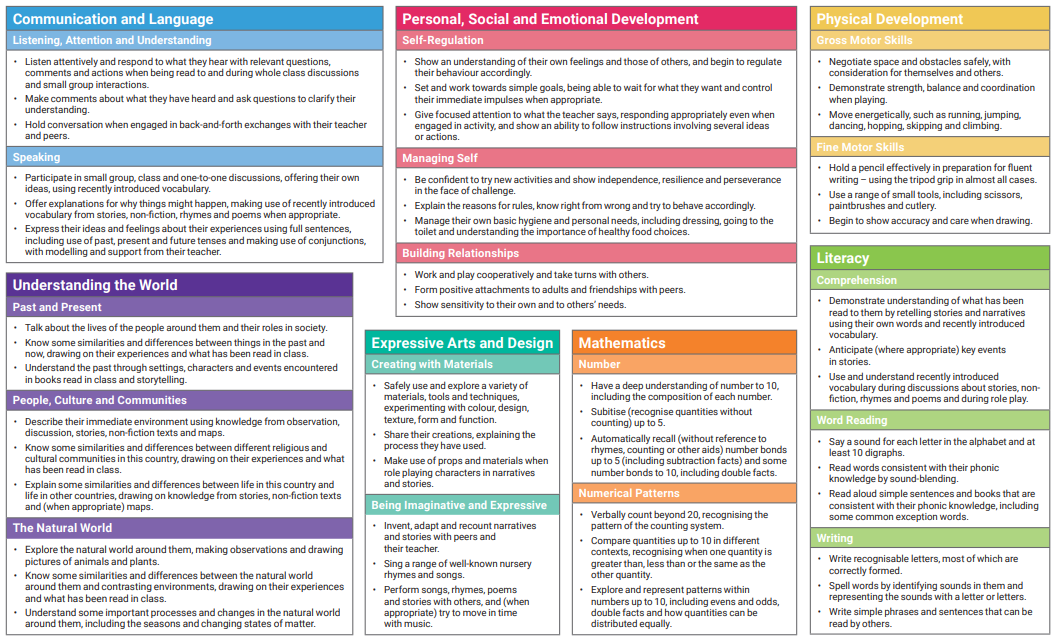 